Российская Федерация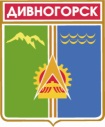 Администрация города ДивногорскаКрасноярского краяП О С Т А Н О В Л Е Н И Е 04.12.2017	                                    г. Дивногорск	  	        		                № 219п    О внесении изменений в постановление администрации города Дивногорска от 30.09.2015             № 155п «Об утверждении муниципальной программы «Транспортная система муниципального образования город Дивногорск» (в ред. пост. от 18.04.2016 № 41п, от 08.11.2016 № 211п, от 16.01.2017 № 11п, от 03.03.2017 № 45п, от 05.09.2017 № 163п )	В соответствии с Федеральным законом от 06.10.2003 № 131-ФЗ 
«Об общих принципах организации местного самоуправления 
в Российской Федерации», ст. 179 Бюджетного кодекса «Государственные программы Российской Федерации, государственные программы субъекта Российской Федерации, муниципальные программы», распоряжением  администрации города Дивногорска от 31.07.2014 № 1561/1р «Об утверждении перечня муниципальных программ города Дивногорска», постановлением администрации города Дивногорска от 01.08.2013 № 131п «Об утверждении Порядка принятия решений о разработке муниципальных программ города Дивногорска, их формировании и реализации», Решением Дивногорского городского Совета депутатов от 20.12.2016 № 12-128-ГС «О бюджете города Дивногорск на 2017 год и плановый период 2018-2019 годов», руководствуясь статьей 43 Устава города Дивногорска,ПОСТАНОВЛЯЮ:1. В паспорте муниципальной программы «Транспортная система муниципального образования город Дивногорск»: 1.1 раздел «Этапы и сроки реализации муниципальной программы»  изложить в следующей редакции: 1.2. раздел «Объем и источники финансирования программы» изложить в следующей редакции:2. В разделе 4 «Перечень подпрограмм с указанием сроков их реализации» муниципальной программы «Транспортная система муниципального образования город Дивногорск»:2.1. В «Подпрограмме 1» слова «Общий объем финансирования подпрограммы в 2014-2019 годах 173 361,23 тыс. рублей» заменить словами «Общий объем финансирования подпрограммы в 2014-2020 годах 193 321,23 тыс. рублей»;2.2. дополнить словами «2020 год – 00,0 тыс. рублей»;2.3. В «Подпрограмме 2» слова «Общий объем финансирования подпрограммы в 2014-2019 годах за счет средств местного бюджета составит 77 214,6  тыс. рублей» заменить словами «Общий объем финансирования подпрограммы в 2014-2020 годах за счет средств местного бюджета составит 89 803,5  тыс. рублей»;2.4. дополнить словами «2020 год – 12 588,9 тыс. рублей»;2.5. В «Подпрограмме 3» слова «Общий объем финансирования подпрограммы в 2014-2019 годах 3 613,92 тыс. рублей» заменить словами «Общий объем финансирования подпрограммы в 2014-2020 годах 19 345,25 тыс. рублей»;2.6. дополнить словами «2018 год – 5 749,84 тыс. рублей»;2.7. дополнить словами «2019 год – 5 811,49 тыс. рублей»;2.8. дополнить словами «2020 год – 4 170,00 тыс. рублей»;3. Приложение № 1 паспорту муниципальной программы «Транспортная система муниципального образования город Дивногорск» изложить в соответствии с приложением № 1 к настоящему постановлению.4. Приложение № 1 к муниципальной программе «Транспортная система муниципального образования город Дивногорск» изложить в соответствии с приложением № 2 к настоящему постановлению.5. Приложение № 2 к муниципальной программе «Транспортная система муниципального образования город Дивногорск» изложить в соответствии с приложением № 3 к настоящему постановлению.6. В паспорте подпрограммы «Содержание, ремонт и модернизация автомобильных дорог на территории муниципального образования город Дивногорск» муниципальной программы «Транспортная система муниципального образования город Дивногорск»: 	6.1. раздел «Этапы и сроки реализации подпрограммы» изложить в следующей редакции: 6.2. раздел «Объём и источники финансирования программы» изложить в следующей редакции:7. В разделе 2.2. «Основные цели и задачи, этапы и сроки выполнения подпрограммы»:7.1. слова «Срок реализации подпрограммы - 2014 - 2019 годы» заменить словами  «Срок реализации подпрограммы - 2014 - 2020 годы».8. Приложение № 1 к подпрограмме «Содержание, ремонт и модернизация автомобильных дорог на территории муниципального образования город Дивногорск»  муниципальной программы «Транспортная система муниципального образования город Дивногорск» изложить в соответствии с приложением № 4 к настоящему постановлению.9. Приложение № 2 к подпрограмме «Содержание, ремонт и модернизация автомобильных дорог на территории муниципального образования город Дивногорск»  муниципальной программы «Транспортная система муниципального образования город Дивногорск» изложить в соответствии с приложением № 5 к настоящему постановлению. 10. В паспорте подпрограммы «Пассажирские перевозки» муниципальной программы «Транспортная система муниципального образования город Дивногорск»:10.1. раздел «Этапы и сроки реализации подпрограммы» изложить в следующей редакции: 10.2.  раздел «Объём и источники финансирования программы» изложить в следующей редакции:11. Пункт 2.2.4 раздела 2.2. «Основные цели и задачи, этапы и сроки выполнения подпрограммы, целевые индикаторы и показатели результативности»:	11.1. слова «Срок реализации подпрограммы - 2014 - 2019 годы» заменить словами  «Срок реализации подпрограммы - 2014 - 2020 годы».12. «Перечень целевых показателей» подпрограммы «Пассажирские перевозки» муниципальной программы «Транспортная система муниципального образования город Дивногорск» изложить в соответствии с приложением № 6 к настоящему постановлению.13. Приложение № 1 к подпрограмме «Пассажирские перевозки»  муниципальной программы «Транспортная система муниципального образования город Дивногорск» изложить в соответствии с приложением № 7 к настоящему постановлению. 14. Раздел 2.6. «Обоснование финансовых, материальных и  трудовых затрат (ресурсное обеспечение подпрограммы) с указанием  источников финансирования» к подпрограмме «Пассажирские перевозки» муниципальной программы «Транспортная система муниципального образования город Дивногорск»:14.1. слова «Общий объем финансирования подпрограммы в 2014-2019 годах за счет средств местного бюджета составит 77 214,6 тыс. рублей» заменить словами «Общий объем финансирования подпрограммы в 2014-2020 годах за счет средств местного бюджета составит 89 803,5 тыс. рублей»;14.2. дополнить словами «2020 год – 12 588,9 тыс. рублей».15. В паспорте подпрограммы «Безопасность дорожного движения» муниципальной программы «Транспортная система муниципального образования город Дивногорск»:15.1.  раздел «Этапы и сроки реализации подпрограммы» изложить в следующей редакции: 15.2. раздел «Объём и источники финансирования программы» изложить в следующей редакции:16. В пункте 2.2.4 раздела 2.6. «Основные цели и задачи, этапы и сроки выполнения подпрограммы, целевые индикаторы и показатели результативности» подпрограммы «Безопасность дорожного движения» муниципальной программы «Транспортная система муниципального образования город Дивногорск»:	16.1. слова «Срок реализации подпрограммы - 2014 - 2019 годы» заменить словами  «Срок реализации подпрограммы - 2014 - 2020 годы».	17. «Перечень целевых показателей» подпрограммы «Безопасность дорожного движения» муниципальной программы «Транспортная система муниципального образования город Дивногорск» изложить в соответствии с приложением № 8 к настоящему постановлению.18. Приложение № 1 к подпрограмме «Безопасность дорожного движения»  муниципальной программы «Транспортная система муниципального образования город Дивногорск» изложить в соответствии с приложением № 9 к настоящему постановлению.19. Раздел 2.5. «Обоснование финансовых, материальных и  трудовых затрат (ресурсное обеспечение подпрограммы) с указанием  источников финансирования» к подпрограмме «Безопасность дорожного движения» муниципальной программы «Транспортная система муниципального образования город Дивногорск»:	19.1. слова «Общий объем финансирования подпрограммы в 2014-2019 годах за счет средств местного бюджета составит 3 613,92 тыс. рублей» заменить словами «Общий объем финансирования подпрограммы в 2014-2020 годах за счет средств местного бюджета составит 19 345,25 тыс. рублей»;19.2. дополнить словами «2018 год – 5 749,84 тыс. рублей».19.3. дополнить словами «2020 год – 5 811,49 тыс. рублей».	19.4. дополнить словами «2020 год – 4 170,00 тыс. рублей».20. Приложение № 2 к подпрограмме «Безопасность дорожного движения»  муниципальной программы «Транспортная система муниципального образования город Дивногорск» изложить в соответствии с приложением № 10 к настоящему постановлению.21. Подпрограмму «Безопасность дорожного движения» муниципальной программы «Транспортная система муниципального образования город Дивногорск» дополнить приложением № 3 к подпрограмме «Безопасность дорожного движения» согласно приложению № 11 к настоящему постановлению.22. Настоящее постановление подлежит размещению на официальном сайте администрации города Дивногорска в информационно-коммуникационной сети «Интернет».	23. Контроль за исполнением настоящего постановления возложить на заместителя Главы города Урупаху В.И.Глава города					                                                           Е.Е. ОльПриложение № 1 к постановлению администрации города Дивногорск  от  04.12. 2017  № 219пПриложение № 2 к постановлению администрации города Дивногорска от 04.12.2017  № 219пИнформация о распределении планируемых расходов муниципальной программы Приложение № 3 к постановлению администрации города Дивногорска от  04.12.2017  № 219пПриложение № 4 к постановлению администрации города Дивногорска от  04.12.2017 № 219пПеречень целевых индикаторов подпрограммыПриложение № 5 к постановлению администрации города Дивногорска от  04.12.2017 № 219пПриложение № 6 к постановлению администрации города Дивногорска от  04.12.2017 № 219пПеречень целевых индикаторов подпрограммыПриложение № 7 к постановлению администрации города Дивногорска от  04.12.2017 № 219пПриложение № 8 к постановлению администрации города Дивногорска от  04.12.2017 № 219пПеречень целевых индикаторов подпрограммыПриложение № 9 к постановлению администрации города Дивногорска от  04.12.2017 № 219пПеречень мероприятий подпрограммы с указанием объема средств на их реализацию и ожидаемых результатов* Указанные средства необходимо предусмотреть в бюджет города в период с 2018 по 2020 гг.Приложение № 10 к постановлению администрации города Дивногорска от  04.12.2017 № 219пАДРЕСНЫЙ ПЕРЕЧЕНЬобъектов на 2017 год по мероприятию «Обустройство пешеходных переходов (приобретение и установка дорожных знаков 5.19.1 и 5.19.2 «Пешеходный переход» повышенной яркости (на желтом фоне) и нанесение дорожной разметки 1.14.1 («зебра») на автомобильных дорогах общего пользования местного значения муниципального образования город Дивногорск»Приложение № 11 к постановлению администрации города Дивногорска от  04.12.2017 № 219пАдресная программа мероприятий по безопасности дорожного движения на улично-дорожной сети муниципального образования город Дивногорск* Указанные средства необходимо предусмотреть в бюджет города в период с 2018 по 2020 гг.Этапы и сроки реализации муниципальной программы2014-2020 годыОбъем и источники финансирования программы Финансовое обеспечение Программы предусмотрено            из краевого и местного бюджета. В том числе по годам реализации Программы Этапы и сроки реализации муниципальной программы2014-2020 годыОбъем и источники финансирования подпрограммы Финансовое обеспечение Программы предусмотрено из краевого и местного бюджета. В том числе по годам реализации Программы Этапы и сроки реализации муниципальной программы2014-2020 годыОбъем и источники финансирования подпрограммы Финансовое обеспечение Программы предусмотрено из краевого и местного бюджета. В том числе по годам реализации Программы: Этапы и сроки реализации муниципальной программы2014-2020 годыОбъем и источники финансирования подпрограммы Финансовое обеспечение Программы предусмотрено            из краевого и местного бюджета. В том числе по годам реализации Программы Перечень целевых показателей и показателей результативности программыПеречень целевых показателей и показателей результативности программыПеречень целевых показателей и показателей результативности программыПеречень целевых показателей и показателей результативности программыПеречень целевых показателей и показателей результативности программыПеречень целевых показателей и показателей результативности программыПеречень целевых показателей и показателей результативности программыПеречень целевых показателей и показателей результативности программыПеречень целевых показателей и показателей результативности программыПеречень целевых показателей и показателей результативности программыПеречень целевых показателей и показателей результативности программыПеречень целевых показателей и показателей результативности программыПеречень целевых показателей и показателей результативности программыПеречень целевых показателей и показателей результативности программыПеречень целевых показателей и показателей результативности программы№  п/пЦель, задачи, показателиЕд. измеренияВес показателяИсточник информацииФинансовый годОтчетный финансовый годТекущий финансовый годТекущий финансовый годОчередной финансовый годОчередной финансовый годПервый год планового периодаПервый год планового периодаВторой год планового периодаТретий год планового периода№  п/пЦель, задачи, показателиЕд. измеренияВес показателяИсточник информации2014201520162016201720172018201820192020Цель 1.  Развитие улично-дорожной сети (автомобильные дороги общего пользования), соответствующей  потребностям населения и развитию экономики городаЦель 1.  Развитие улично-дорожной сети (автомобильные дороги общего пользования), соответствующей  потребностям населения и развитию экономики городаЦель 1.  Развитие улично-дорожной сети (автомобильные дороги общего пользования), соответствующей  потребностям населения и развитию экономики городаЦель 1.  Развитие улично-дорожной сети (автомобильные дороги общего пользования), соответствующей  потребностям населения и развитию экономики городаЦель 1.  Развитие улично-дорожной сети (автомобильные дороги общего пользования), соответствующей  потребностям населения и развитию экономики городаЦель 1.  Развитие улично-дорожной сети (автомобильные дороги общего пользования), соответствующей  потребностям населения и развитию экономики городаЦель 1.  Развитие улично-дорожной сети (автомобильные дороги общего пользования), соответствующей  потребностям населения и развитию экономики городаЦель 1.  Развитие улично-дорожной сети (автомобильные дороги общего пользования), соответствующей  потребностям населения и развитию экономики городаЦель 1.  Развитие улично-дорожной сети (автомобильные дороги общего пользования), соответствующей  потребностям населения и развитию экономики городаЦель 1.  Развитие улично-дорожной сети (автомобильные дороги общего пользования), соответствующей  потребностям населения и развитию экономики городаЦель 1.  Развитие улично-дорожной сети (автомобильные дороги общего пользования), соответствующей  потребностям населения и развитию экономики городаЦель 1.  Развитие улично-дорожной сети (автомобильные дороги общего пользования), соответствующей  потребностям населения и развитию экономики городаЦель 1.  Развитие улично-дорожной сети (автомобильные дороги общего пользования), соответствующей  потребностям населения и развитию экономики городаЦель 1.  Развитие улично-дорожной сети (автомобильные дороги общего пользования), соответствующей  потребностям населения и развитию экономики городаПротяженность автомобильных дорог общего пользования местного значениякм0,1Статистическая отчетность по  форме № 3-ДГ160,547160,547160,547160,547160,547160,547160,547160,547160,547160,547Задача N 1. Модернизация, реконструкция , капитальный ремонт улично-дорожной сети общего пользования местного значения, отвечающим потребностям в перевозках автомобильным транспортомЗадача N 1. Модернизация, реконструкция , капитальный ремонт улично-дорожной сети общего пользования местного значения, отвечающим потребностям в перевозках автомобильным транспортомЗадача N 1. Модернизация, реконструкция , капитальный ремонт улично-дорожной сети общего пользования местного значения, отвечающим потребностям в перевозках автомобильным транспортомЗадача N 1. Модернизация, реконструкция , капитальный ремонт улично-дорожной сети общего пользования местного значения, отвечающим потребностям в перевозках автомобильным транспортомЗадача N 1. Модернизация, реконструкция , капитальный ремонт улично-дорожной сети общего пользования местного значения, отвечающим потребностям в перевозках автомобильным транспортомЗадача N 1. Модернизация, реконструкция , капитальный ремонт улично-дорожной сети общего пользования местного значения, отвечающим потребностям в перевозках автомобильным транспортомЗадача N 1. Модернизация, реконструкция , капитальный ремонт улично-дорожной сети общего пользования местного значения, отвечающим потребностям в перевозках автомобильным транспортомЗадача N 1. Модернизация, реконструкция , капитальный ремонт улично-дорожной сети общего пользования местного значения, отвечающим потребностям в перевозках автомобильным транспортомЗадача N 1. Модернизация, реконструкция , капитальный ремонт улично-дорожной сети общего пользования местного значения, отвечающим потребностям в перевозках автомобильным транспортомЗадача N 1. Модернизация, реконструкция , капитальный ремонт улично-дорожной сети общего пользования местного значения, отвечающим потребностям в перевозках автомобильным транспортомЗадача N 1. Модернизация, реконструкция , капитальный ремонт улично-дорожной сети общего пользования местного значения, отвечающим потребностям в перевозках автомобильным транспортомЗадача N 1. Модернизация, реконструкция , капитальный ремонт улично-дорожной сети общего пользования местного значения, отвечающим потребностям в перевозках автомобильным транспортомЗадача N 1. Модернизация, реконструкция , капитальный ремонт улично-дорожной сети общего пользования местного значения, отвечающим потребностям в перевозках автомобильным транспортомЗадача N 1. Модернизация, реконструкция , капитальный ремонт улично-дорожной сети общего пользования местного значения, отвечающим потребностям в перевозках автомобильным транспортомПодпрограмма 1. «Содержание, ремонт и модернизация автомобильных дорог на территории муниципального образования город Дивногорск»Подпрограмма 1. «Содержание, ремонт и модернизация автомобильных дорог на территории муниципального образования город Дивногорск»Подпрограмма 1. «Содержание, ремонт и модернизация автомобильных дорог на территории муниципального образования город Дивногорск»Подпрограмма 1. «Содержание, ремонт и модернизация автомобильных дорог на территории муниципального образования город Дивногорск»Подпрограмма 1. «Содержание, ремонт и модернизация автомобильных дорог на территории муниципального образования город Дивногорск»Подпрограмма 1. «Содержание, ремонт и модернизация автомобильных дорог на территории муниципального образования город Дивногорск»Подпрограмма 1. «Содержание, ремонт и модернизация автомобильных дорог на территории муниципального образования город Дивногорск»Подпрограмма 1. «Содержание, ремонт и модернизация автомобильных дорог на территории муниципального образования город Дивногорск»Подпрограмма 1. «Содержание, ремонт и модернизация автомобильных дорог на территории муниципального образования город Дивногорск»Подпрограмма 1. «Содержание, ремонт и модернизация автомобильных дорог на территории муниципального образования город Дивногорск»Подпрограмма 1. «Содержание, ремонт и модернизация автомобильных дорог на территории муниципального образования город Дивногорск»Подпрограмма 1. «Содержание, ремонт и модернизация автомобильных дорог на территории муниципального образования город Дивногорск»Подпрограмма 1. «Содержание, ремонт и модернизация автомобильных дорог на территории муниципального образования город Дивногорск»Подпрограмма 1. «Содержание, ремонт и модернизация автомобильных дорог на территории муниципального образования город Дивногорск»Протяженность автомобильных дорог, работы по содержанию которых выполняются в объеме действующих нормативовкм0,1Статистическая отчетность по  форме № 3-ДГ160,547160,547160,547160,547160,547160,547160,547160,547160,547160,547Протяженность автомобильных дорог общего пользования местного значения, не отвечающих нормативным требованиямкм0,05Статистическая отчетность по  форме № 3-ДГ38,737,933,733,728,728,723,723,723,723,7Количество проездов к дворовым  территориям многоквартирных дорог, требующих проведения ремонта шт0,05Данные организаций30302727252523232323Площадь внутриквартальных автомобильных дорог, на которых произведен ремонтм. кв.0,05Данные организаций0035003500400040004000400040004000Межремонтный срок службы автомобильных дорог общего пользования местного значения и искусственных сооружений на них%0,05Министерство транспорта Красноярского края, КГКУ "КРУДОР"0055779999Количество внедренных перспективных технологий в области строительства, ремонта и содержания автомобильных дорог и объектов дорожного сервисашт.0,05Министерство транспорта Красноярского края, КГКУ "КРУДОР"0022222222Ввод законченных строительством и реконструкцией автомобильных дорог общего пользования местного значения и искусственных сооружений на нихкм0,05Статистическая отчетность по  форме № 3-ДГ00662,52,52,52,52,52,5Протяженность автомобильных дорог общего пользования местного значения, на которых произведен ремонткм0,05Статистическая отчетность по  форме № 3-ДГ0,90,812,182,18555555Цель 2.  Обеспечение пассажирских перевозок на городских маршрутах с небольшой интенсивностьюЦель 2.  Обеспечение пассажирских перевозок на городских маршрутах с небольшой интенсивностьюЦель 2.  Обеспечение пассажирских перевозок на городских маршрутах с небольшой интенсивностьюЦель 2.  Обеспечение пассажирских перевозок на городских маршрутах с небольшой интенсивностьюЦель 2.  Обеспечение пассажирских перевозок на городских маршрутах с небольшой интенсивностьюЦель 2.  Обеспечение пассажирских перевозок на городских маршрутах с небольшой интенсивностьюЦель 2.  Обеспечение пассажирских перевозок на городских маршрутах с небольшой интенсивностьюЦель 2.  Обеспечение пассажирских перевозок на городских маршрутах с небольшой интенсивностьюЦель 2.  Обеспечение пассажирских перевозок на городских маршрутах с небольшой интенсивностьюЦель 2.  Обеспечение пассажирских перевозок на городских маршрутах с небольшой интенсивностьюЦель 2.  Обеспечение пассажирских перевозок на городских маршрутах с небольшой интенсивностьюЦель 2.  Обеспечение пассажирских перевозок на городских маршрутах с небольшой интенсивностьюЦель 2.  Обеспечение пассажирских перевозок на городских маршрутах с небольшой интенсивностьюЦель 2.  Обеспечение пассажирских перевозок на городских маршрутах с небольшой интенсивностьюПассажирооборот всех видов транспортамлн.пасс.-км0,1Данные организаций17,1117,3517,3517,3517,3517,3517,3517,3517,3517,35Задача 2.  Обеспечение доступности общественного транспорта для населения в муниципальном образовании город ДивногорскЗадача 2.  Обеспечение доступности общественного транспорта для населения в муниципальном образовании город ДивногорскЗадача 2.  Обеспечение доступности общественного транспорта для населения в муниципальном образовании город ДивногорскЗадача 2.  Обеспечение доступности общественного транспорта для населения в муниципальном образовании город ДивногорскЗадача 2.  Обеспечение доступности общественного транспорта для населения в муниципальном образовании город ДивногорскЗадача 2.  Обеспечение доступности общественного транспорта для населения в муниципальном образовании город ДивногорскЗадача 2.  Обеспечение доступности общественного транспорта для населения в муниципальном образовании город ДивногорскЗадача 2.  Обеспечение доступности общественного транспорта для населения в муниципальном образовании город ДивногорскЗадача 2.  Обеспечение доступности общественного транспорта для населения в муниципальном образовании город ДивногорскЗадача 2.  Обеспечение доступности общественного транспорта для населения в муниципальном образовании город ДивногорскЗадача 2.  Обеспечение доступности общественного транспорта для населения в муниципальном образовании город ДивногорскЗадача 2.  Обеспечение доступности общественного транспорта для населения в муниципальном образовании город ДивногорскЗадача 2.  Обеспечение доступности общественного транспорта для населения в муниципальном образовании город ДивногорскЗадача 2.  Обеспечение доступности общественного транспорта для населения в муниципальном образовании город ДивногорскПодпрограмма 2. «Пассажирские перевозки» Подпрограмма 2. «Пассажирские перевозки» Подпрограмма 2. «Пассажирские перевозки» Подпрограмма 2. «Пассажирские перевозки» Подпрограмма 2. «Пассажирские перевозки» Подпрограмма 2. «Пассажирские перевозки» Подпрограмма 2. «Пассажирские перевозки» Подпрограмма 2. «Пассажирские перевозки» Подпрограмма 2. «Пассажирские перевозки» Подпрограмма 2. «Пассажирские перевозки» Подпрограмма 2. «Пассажирские перевозки» Подпрограмма 2. «Пассажирские перевозки» Подпрограмма 2. «Пассажирские перевозки» Подпрограмма 2. «Пассажирские перевозки» Объем оказанных транспортных услуг тыс. руб0,05Данные организаций21220216402256622566234682346823468234682346823468Количество перевезенных (отправленных) пассажиров тыс. чел.0,05Данные организаций665665687,5687,5687,5687,5687,5687,5687,5687,5Доля охвата льготных категорий граждан на территории муниципального образования город Дивногорск %0,05Данные организаций62626262626262626262Цель 3. Обеспечение безопасности дорожного движения в муниципальном образовании город ДивногорскЦель 3. Обеспечение безопасности дорожного движения в муниципальном образовании город ДивногорскЦель 3. Обеспечение безопасности дорожного движения в муниципальном образовании город ДивногорскЦель 3. Обеспечение безопасности дорожного движения в муниципальном образовании город ДивногорскЦель 3. Обеспечение безопасности дорожного движения в муниципальном образовании город ДивногорскЦель 3. Обеспечение безопасности дорожного движения в муниципальном образовании город ДивногорскЦель 3. Обеспечение безопасности дорожного движения в муниципальном образовании город ДивногорскЦель 3. Обеспечение безопасности дорожного движения в муниципальном образовании город ДивногорскЦель 3. Обеспечение безопасности дорожного движения в муниципальном образовании город ДивногорскЦель 3. Обеспечение безопасности дорожного движения в муниципальном образовании город ДивногорскЦель 3. Обеспечение безопасности дорожного движения в муниципальном образовании город ДивногорскЦель 3. Обеспечение безопасности дорожного движения в муниципальном образовании город ДивногорскЦель 3. Обеспечение безопасности дорожного движения в муниципальном образовании город ДивногорскЦель 3. Обеспечение безопасности дорожного движения в муниципальном образовании город ДивногорскЛиквидация очагов аварийности на автомобильных дорогах общего пользования местного значенияшт.0,1Данные организаций1111111111Задача 3. Создание условий для безопасного и бесперебойного движения по автомобильным дорогам в муниципальном образовании город Дивногорск                             Задача 3. Создание условий для безопасного и бесперебойного движения по автомобильным дорогам в муниципальном образовании город Дивногорск                             Задача 3. Создание условий для безопасного и бесперебойного движения по автомобильным дорогам в муниципальном образовании город Дивногорск                             Задача 3. Создание условий для безопасного и бесперебойного движения по автомобильным дорогам в муниципальном образовании город Дивногорск                             Задача 3. Создание условий для безопасного и бесперебойного движения по автомобильным дорогам в муниципальном образовании город Дивногорск                             Задача 3. Создание условий для безопасного и бесперебойного движения по автомобильным дорогам в муниципальном образовании город Дивногорск                             Задача 3. Создание условий для безопасного и бесперебойного движения по автомобильным дорогам в муниципальном образовании город Дивногорск                             Задача 3. Создание условий для безопасного и бесперебойного движения по автомобильным дорогам в муниципальном образовании город Дивногорск                             Задача 3. Создание условий для безопасного и бесперебойного движения по автомобильным дорогам в муниципальном образовании город Дивногорск                             Задача 3. Создание условий для безопасного и бесперебойного движения по автомобильным дорогам в муниципальном образовании город Дивногорск                             Задача 3. Создание условий для безопасного и бесперебойного движения по автомобильным дорогам в муниципальном образовании город Дивногорск                             Задача 3. Создание условий для безопасного и бесперебойного движения по автомобильным дорогам в муниципальном образовании город Дивногорск                             Задача 3. Создание условий для безопасного и бесперебойного движения по автомобильным дорогам в муниципальном образовании город Дивногорск                             Задача 3. Создание условий для безопасного и бесперебойного движения по автомобильным дорогам в муниципальном образовании город Дивногорск                             Подпрограмма 3. «Безопасность дорожного движения» Подпрограмма 3. «Безопасность дорожного движения» Подпрограмма 3. «Безопасность дорожного движения» Подпрограмма 3. «Безопасность дорожного движения» Подпрограмма 3. «Безопасность дорожного движения» Подпрограмма 3. «Безопасность дорожного движения» Подпрограмма 3. «Безопасность дорожного движения» Подпрограмма 3. «Безопасность дорожного движения» Подпрограмма 3. «Безопасность дорожного движения» Подпрограмма 3. «Безопасность дорожного движения» Подпрограмма 3. «Безопасность дорожного движения» Подпрограмма 3. «Безопасность дорожного движения» Подпрограмма 3. «Безопасность дорожного движения» Подпрограмма 3. «Безопасность дорожного движения» Количество нанесенной разметки на автомобтльных дорогах общего пользования местного значениякм0,05Данные организаций120120120120120120120120120120Приобретение и установка указателей маршрутного ориентирования в городе Дивногорскешт0,05Данные организаций0666666666Руководитель(подпись)(ФИО)татус (муниципальная программа, подпрограмма)Наименование  программы, подпрограммыНаименование РБСКод бюджетной классификации Код бюджетной классификации Код бюджетной классификации Код бюджетной классификации Расходы  (тыс. руб.), годыРасходы  (тыс. руб.), годыРасходы  (тыс. руб.), годыРасходы  (тыс. руб.), годыРасходы  (тыс. руб.), годыРасходы  (тыс. руб.), годыРасходы  (тыс. руб.), годыРасходы  (тыс. руб.), годытатус (муниципальная программа, подпрограмма)Наименование  программы, подпрограммыНаименование РБСРБСРз                                        ПрЦСРВРОтчетный финансовый годОтчетный финансовый годТекущий финансовый годОчередной финансовый годПервый год планового периодаВторой год планового периодаТретий год планового периодаИтого на периодтатус (муниципальная программа, подпрограмма)Наименование  программы, подпрограммыНаименование РБСРБСРз                                        ПрЦСРВР2014201520162017201820192020Итого на периодМуниципальная программа«Транспортная система муниципального образования город Дивногорск»всего расходные обязательства по программеХХХХ36 824,5645 991,851 569,9954 642,638 298,7438 360,3936 718,9302406,98Муниципальная программа«Транспортная система муниципального образования город Дивногорск»в том числе по РБС:931040907100880702441 622,51 120,101 586,81 333,41 333,41 333,41 333,49 663,0Муниципальная программа«Транспортная система муниципального образования город Дивногорск»9310409071850824415,4116,80-----32,21Муниципальная программа«Транспортная система муниципального образования город Дивногорск»9310409071750824415 404,916 758,80-----32 163,70Муниципальная программа«Транспортная система муниципального образования город Дивногорск»931040907100S3930244--386,2----386,2Муниципальная программа«Транспортная система муниципального образования город Дивногорск»931040907100S5080244---257,2257,2257,2257,21 028,8Муниципальная программа«Транспортная система муниципального образования город Дивногорск»93104090710073930244--26 601,3----26 601,3Муниципальная программа«Транспортная система муниципального образования город Дивногорск»93104090710075080244---18369,418369,418369,418369,473 477,6Муниципальная программа«Транспортная система муниципального образования город Дивногорск»93104090710075090244---10653,8---10653,8Муниципальная программа«Транспортная система муниципального образования город Дивногорск»931040907100S5090244---149,2---149,2Муниципальная программа«Транспортная система муниципального образования город Дивногорск»93104090710075070244---7000,0---7000,0Муниципальная программа«Транспортная система муниципального образования город Дивногорск»931040907100S5070244---7,0---7,0Муниципальная программа«Транспортная система муниципального образования город Дивногорск»9310409О710075070244--3 500,0----3 500,0Муниципальная программа«Транспортная система муниципального образования город Дивногорск»9310409О7100S5070244--3,5----3,5Муниципальная программа«Транспортная система муниципального образования город Дивногорск»931040907177432446 000,00------6 000,00Муниципальная программа«Транспортная система муниципального образования город Дивногорск»93104090718509244601,75------601,75Муниципальная программа«Транспортная система муниципального образования город Дивногорск»93104090710089040244--74,5----74,5Муниципальная программа«Транспортная система муниципального образования город Дивногорск»93104090717594244-7867,34-----7867,34Муниципальная программа«Транспортная система муниципального образования город Дивногорск»93104090718594244-854,30-----854,3Муниципальная программа«Транспортная система муниципального образования город Дивногорск»931040907100S3940244--547,63----547,63Муниципальная программа«Транспортная система муниципального образования город Дивногорск»931040907100890202441 000,02 100,002 035,02500,0---7635,0Муниципальная программа«Транспортная система муниципального образования город Дивногорск»9310409071008902083115,015,0Муниципальная программа«Транспортная система муниципального образования город Дивногорск»9310408072880681012 077,0014 777,00----26 854,0Муниципальная программа«Транспортная система муниципального образования город Дивногорск»9310408072008806081012 588,912 588,912 588,912 588,912 588,962 944,5Муниципальная программа«Транспортная система муниципального образования город Дивногорск»93104080720088060240--5,0----5,0Муниципальная программа«Транспортная система муниципального образования город Дивногорск»9310409О710089070240---180,0---180,0Муниципальная программа«Транспортная система муниципального образования город Дивногорск»9310409О730089200244--300,0600,0---900,0Муниципальная программа«Транспортная система муниципального образования город Дивногорск»9310409О730089300244--322,9500,0---822,9Муниципальная программа«Транспортная система муниципального образования город Дивногорск»9310409O730089400244---209,9---209,9Муниципальная программа«Транспортная система муниципального образования город Дивногорск»9310409073749124493,646,80-----140,40Муниципальная программа«Транспортная система муниципального образования город Дивногорск»931040907300849102449,49,36-----18,76Муниципальная программа«Транспортная система муниципального образования город Дивногорск»93104090737492244-124,00-----124,0Муниципальная программа«Транспортная система муниципального образования город Дивногорск»93104090730074920244--232,8236,9---469,7Муниципальная программа«Транспортная система муниципального образования город Дивногорск»931040907300S4920244---56,9---56,9Муниципальная программа«Транспортная система муниципального образования город Дивногорск»931040907300S4920244--46,56----46,56Муниципальная программа«Транспортная система муниципального образования город Дивногорск»93104090730084920244-24,80-----24,8Муниципальная программа«Транспортная система муниципального образования город Дивногорск»93104090738910244-800,00-----800,0Муниципальная программа«Транспортная система муниципального образования город Дивногорск»93104090718861244-1 492,50-----1 492,50«Транспортная система муниципального образования город Дивногорск»93104090710088620244--553,2----553,2«Транспортная система муниципального образования город Дивногорск»93104090710088630244--2770,7----2770,7--------5749,845811,494170,015731,33Руководитель(подпись)(подпись)(ФИО)(ФИО)Информация о ресурсном обеспечении и прогнозной оценке расходов на реализацию муниципальной программыИнформация о ресурсном обеспечении и прогнозной оценке расходов на реализацию муниципальной программыИнформация о ресурсном обеспечении и прогнозной оценке расходов на реализацию муниципальной программыИнформация о ресурсном обеспечении и прогнозной оценке расходов на реализацию муниципальной программыИнформация о ресурсном обеспечении и прогнозной оценке расходов на реализацию муниципальной программыИнформация о ресурсном обеспечении и прогнозной оценке расходов на реализацию муниципальной программыИнформация о ресурсном обеспечении и прогнозной оценке расходов на реализацию муниципальной программыИнформация о ресурсном обеспечении и прогнозной оценке расходов на реализацию муниципальной программыИнформация о ресурсном обеспечении и прогнозной оценке расходов на реализацию муниципальной программыИнформация о ресурсном обеспечении и прогнозной оценке расходов на реализацию муниципальной программыИнформация о ресурсном обеспечении и прогнозной оценке расходов на реализацию муниципальной программы с учетом источников финансирования, в том числе средств краевого и местного бюджетов  с учетом источников финансирования, в том числе средств краевого и местного бюджетов  с учетом источников финансирования, в том числе средств краевого и местного бюджетов  с учетом источников финансирования, в том числе средств краевого и местного бюджетов  с учетом источников финансирования, в том числе средств краевого и местного бюджетов  с учетом источников финансирования, в том числе средств краевого и местного бюджетов  с учетом источников финансирования, в том числе средств краевого и местного бюджетов  с учетом источников финансирования, в том числе средств краевого и местного бюджетов  с учетом источников финансирования, в том числе средств краевого и местного бюджетов  с учетом источников финансирования, в том числе средств краевого и местного бюджетов  с учетом источников финансирования, в том числе средств краевого и местного бюджетов СтатусНаименование муниципальной программыНаименование муниципальной программыНаименование муниципальной программыОтветственный исполнитель, соисполнителиОценка расходовОценка расходовОценка расходовОценка расходовОценка расходовОценка расходовСтатусНаименование муниципальной программыНаименование муниципальной программыНаименование муниципальной программыОтветственный исполнитель, соисполнители(тыс. руб.), годы(тыс. руб.), годы(тыс. руб.), годы(тыс. руб.), годы(тыс. руб.), годы(тыс. руб.), годыСтатусНаименование муниципальной программыНаименование муниципальной программыНаименование муниципальной программыОтветственный исполнитель, соисполнителиФинансовый годОтчетный финансовый годТекущий финансовый годОчередной финансовый годПервый год планового периодаВторой год планового периодаТретий год планового периодаИтого на периодСтатусНаименование муниципальной программыНаименование муниципальной программыНаименование муниципальной программыОтветственный исполнитель, соисполнители2014201520162017201820192020Итого на периодМуниципальная программа«Транспортная система муниципального образования города Дивногорска»«Транспортная система муниципального образования города Дивногорска»«Транспортная система муниципального образования города Дивногорска»Всего36 824,545 991,851 569,99 54 642,6,638 298,7438 360,3936 718,9302 406,98Муниципальная программа«Транспортная система муниципального образования города Дивногорска»«Транспортная система муниципального образования города Дивногорска»«Транспортная система муниципального образования города Дивногорска»в том числе:Муниципальная программа«Транспортная система муниципального образования города Дивногорска»«Транспортная система муниципального образования города Дивногорска»«Транспортная система муниципального образования города Дивногорска»федеральный бюджет*00000000Муниципальная программа«Транспортная система муниципального образования города Дивногорска»«Транспортная система муниципального образования города Дивногорска»«Транспортная система муниципального образования города Дивногорска»краевой бюджет21 498,524 672,9430 334,136 260,118 369,418 369,418 369,4167 873,84Муниципальная программа«Транспортная система муниципального образования города Дивногорска»«Транспортная система муниципального образования города Дивногорска»«Транспортная система муниципального образования города Дивногорска»внебюджетные  источники00000000Муниципальная программа«Транспортная система муниципального образования города Дивногорска»«Транспортная система муниципального образования города Дивногорска»«Транспортная система муниципального образования города Дивногорска»бюджет муниципального  образования**15 326,0621 318,8621 235,8918 382,519 929,3419 990,9918 349,5134 533,14Муниципальная программа«Транспортная система муниципального образования города Дивногорска»«Транспортная система муниципального образования города Дивногорска»«Транспортная система муниципального образования города Дивногорска»юридические лица0000000Руководитель________________________________________________________________Руководитель(подпись)(подпись)(подпись)(ФИО)* Учитываются средства федерального бюджета, поступившие в виде межбюджетных трансфертов в краевой бюджет.* Учитываются средства федерального бюджета, поступившие в виде межбюджетных трансфертов в краевой бюджет.* Учитываются средства федерального бюджета, поступившие в виде межбюджетных трансфертов в краевой бюджет.* Учитываются средства федерального бюджета, поступившие в виде межбюджетных трансфертов в краевой бюджет.* Учитываются средства федерального бюджета, поступившие в виде межбюджетных трансфертов в краевой бюджет.* Учитываются средства федерального бюджета, поступившие в виде межбюджетных трансфертов в краевой бюджет.* Учитываются средства федерального бюджета, поступившие в виде межбюджетных трансфертов в краевой бюджет.* Учитываются средства федерального бюджета, поступившие в виде межбюджетных трансфертов в краевой бюджет.* Учитываются средства федерального бюджета, поступившие в виде межбюджетных трансфертов в краевой бюджет.* Учитываются средства федерального бюджета, поступившие в виде межбюджетных трансфертов в краевой бюджет.* Учитываются средства муниципального бюджета в части софинансирования по муниципальной программе.* Учитываются средства муниципального бюджета в части софинансирования по муниципальной программе.* Учитываются средства муниципального бюджета в части софинансирования по муниципальной программе.* Учитываются средства муниципального бюджета в части софинансирования по муниципальной программе.* Учитываются средства муниципального бюджета в части софинансирования по муниципальной программе.* Учитываются средства муниципального бюджета в части софинансирования по муниципальной программе.* Учитываются средства муниципального бюджета в части софинансирования по муниципальной программе.* Учитываются средства муниципального бюджета в части софинансирования по муниципальной программе.* Учитываются средства муниципального бюджета в части софинансирования по муниципальной программе.* Учитываются средства муниципального бюджета в части софинансирования по муниципальной программе.№  
п/пЦель,    
целевые индикаторыЕд.
изм.Источник 
информацииИсточник 
информацииИсточник 
информацииИсточник 
информацииИсточник 
информацииИсточник 
информации201420142014201420142015201620172018201920201Цель 1Цель N 1. Обеспечение сохранности и модернизация существующей сети автомобильных дорог общего пользования          
местного значения и искусственных сооружений на них                                       Цель N 1. Обеспечение сохранности и модернизация существующей сети автомобильных дорог общего пользования          
местного значения и искусственных сооружений на них                                       Цель N 1. Обеспечение сохранности и модернизация существующей сети автомобильных дорог общего пользования          
местного значения и искусственных сооружений на них                                       Цель N 1. Обеспечение сохранности и модернизация существующей сети автомобильных дорог общего пользования          
местного значения и искусственных сооружений на них                                       Цель N 1. Обеспечение сохранности и модернизация существующей сети автомобильных дорог общего пользования          
местного значения и искусственных сооружений на них                                       Цель N 1. Обеспечение сохранности и модернизация существующей сети автомобильных дорог общего пользования          
местного значения и искусственных сооружений на них                                       Цель N 1. Обеспечение сохранности и модернизация существующей сети автомобильных дорог общего пользования          
местного значения и искусственных сооружений на них                                       Цель N 1. Обеспечение сохранности и модернизация существующей сети автомобильных дорог общего пользования          
местного значения и искусственных сооружений на них                                       Цель N 1. Обеспечение сохранности и модернизация существующей сети автомобильных дорог общего пользования          
местного значения и искусственных сооружений на них                                       Цель N 1. Обеспечение сохранности и модернизация существующей сети автомобильных дорог общего пользования          
местного значения и искусственных сооружений на них                                       Цель N 1. Обеспечение сохранности и модернизация существующей сети автомобильных дорог общего пользования          
местного значения и искусственных сооружений на них                                       Цель N 1. Обеспечение сохранности и модернизация существующей сети автомобильных дорог общего пользования          
местного значения и искусственных сооружений на них                                       Цель N 1. Обеспечение сохранности и модернизация существующей сети автомобильных дорог общего пользования          
местного значения и искусственных сооружений на них                                       Цель N 1. Обеспечение сохранности и модернизация существующей сети автомобильных дорог общего пользования          
местного значения и искусственных сооружений на них                                       Цель N 1. Обеспечение сохранности и модернизация существующей сети автомобильных дорог общего пользования          
местного значения и искусственных сооружений на них                                       Цель N 1. Обеспечение сохранности и модернизация существующей сети автомобильных дорог общего пользования          
местного значения и искусственных сооружений на них                                       Цель N 1. Обеспечение сохранности и модернизация существующей сети автомобильных дорог общего пользования          
местного значения и искусственных сооружений на них                                       Цель N 1. Обеспечение сохранности и модернизация существующей сети автомобильных дорог общего пользования          
местного значения и искусственных сооружений на них                                       Протяженность      
автомобильных дорог  
общего пользования местного значения,  на которых  производится комплекс работ по содержанию  кмСтатистическая отчетность по  форме № 3-ДГСтатистическая отчетность по  форме № 3-ДГСтатистическая отчетность по  форме № 3-ДГСтатистическая отчетность по  форме № 3-ДГСтатистическая отчетность по  форме № 3-ДГ160,547160,547160,547160,547160,547160,547160,547160,547160,547160,547160,547160,5471.1Задача 1    Задача N 1. Выполнение текущих регламентных работ по содержанию автомобильных дорог общего пользования             
местного значения и искусственных сооружений на нихЗадача N 1. Выполнение текущих регламентных работ по содержанию автомобильных дорог общего пользования             
местного значения и искусственных сооружений на нихЗадача N 1. Выполнение текущих регламентных работ по содержанию автомобильных дорог общего пользования             
местного значения и искусственных сооружений на нихЗадача N 1. Выполнение текущих регламентных работ по содержанию автомобильных дорог общего пользования             
местного значения и искусственных сооружений на нихЗадача N 1. Выполнение текущих регламентных работ по содержанию автомобильных дорог общего пользования             
местного значения и искусственных сооружений на нихЗадача N 1. Выполнение текущих регламентных работ по содержанию автомобильных дорог общего пользования             
местного значения и искусственных сооружений на нихЗадача N 1. Выполнение текущих регламентных работ по содержанию автомобильных дорог общего пользования             
местного значения и искусственных сооружений на нихЗадача N 1. Выполнение текущих регламентных работ по содержанию автомобильных дорог общего пользования             
местного значения и искусственных сооружений на нихЗадача N 1. Выполнение текущих регламентных работ по содержанию автомобильных дорог общего пользования             
местного значения и искусственных сооружений на нихЗадача N 1. Выполнение текущих регламентных работ по содержанию автомобильных дорог общего пользования             
местного значения и искусственных сооружений на нихЗадача N 1. Выполнение текущих регламентных работ по содержанию автомобильных дорог общего пользования             
местного значения и искусственных сооружений на нихЗадача N 1. Выполнение текущих регламентных работ по содержанию автомобильных дорог общего пользования             
местного значения и искусственных сооружений на нихЗадача N 1. Выполнение текущих регламентных работ по содержанию автомобильных дорог общего пользования             
местного значения и искусственных сооружений на нихЗадача N 1. Выполнение текущих регламентных работ по содержанию автомобильных дорог общего пользования             
местного значения и искусственных сооружений на нихЗадача N 1. Выполнение текущих регламентных работ по содержанию автомобильных дорог общего пользования             
местного значения и искусственных сооружений на нихЗадача N 1. Выполнение текущих регламентных работ по содержанию автомобильных дорог общего пользования             
местного значения и искусственных сооружений на нихЗадача N 1. Выполнение текущих регламентных работ по содержанию автомобильных дорог общего пользования             
местного значения и искусственных сооружений на нихЗадача N 1. Выполнение текущих регламентных работ по содержанию автомобильных дорог общего пользования             
местного значения и искусственных сооружений на нихПротяженность автомобильных дорог, работы по содержанию которых выполняются в объеме действующих нормативовкмСтатистическая отчетность по  форме № 3-ДГСтатистическая отчетность по  форме № 3-ДГСтатистическая отчетность по  форме № 3-ДГСтатистическая отчетность по  форме № 3-ДГСтатистическая отчетность по  форме № 3-ДГ160,547160,547160,547160,547160,547160,547160,547160,547160,547160,547160,547160,5471.2.Задача 2Задача N 2. Выполнение работ по плановому нормативному ремонту автомобильных дорог общегопользования местного значения и искусственных сооружений на нихЗадача N 2. Выполнение работ по плановому нормативному ремонту автомобильных дорог общегопользования местного значения и искусственных сооружений на нихЗадача N 2. Выполнение работ по плановому нормативному ремонту автомобильных дорог общегопользования местного значения и искусственных сооружений на нихЗадача N 2. Выполнение работ по плановому нормативному ремонту автомобильных дорог общегопользования местного значения и искусственных сооружений на нихЗадача N 2. Выполнение работ по плановому нормативному ремонту автомобильных дорог общегопользования местного значения и искусственных сооружений на нихЗадача N 2. Выполнение работ по плановому нормативному ремонту автомобильных дорог общегопользования местного значения и искусственных сооружений на нихЗадача N 2. Выполнение работ по плановому нормативному ремонту автомобильных дорог общегопользования местного значения и искусственных сооружений на нихЗадача N 2. Выполнение работ по плановому нормативному ремонту автомобильных дорог общегопользования местного значения и искусственных сооружений на нихЗадача N 2. Выполнение работ по плановому нормативному ремонту автомобильных дорог общегопользования местного значения и искусственных сооружений на нихЗадача N 2. Выполнение работ по плановому нормативному ремонту автомобильных дорог общегопользования местного значения и искусственных сооружений на нихЗадача N 2. Выполнение работ по плановому нормативному ремонту автомобильных дорог общегопользования местного значения и искусственных сооружений на нихЗадача N 2. Выполнение работ по плановому нормативному ремонту автомобильных дорог общегопользования местного значения и искусственных сооружений на нихЗадача N 2. Выполнение работ по плановому нормативному ремонту автомобильных дорог общегопользования местного значения и искусственных сооружений на нихЗадача N 2. Выполнение работ по плановому нормативному ремонту автомобильных дорог общегопользования местного значения и искусственных сооружений на нихЗадача N 2. Выполнение работ по плановому нормативному ремонту автомобильных дорог общегопользования местного значения и искусственных сооружений на нихЗадача N 2. Выполнение работ по плановому нормативному ремонту автомобильных дорог общегопользования местного значения и искусственных сооружений на нихЗадача N 2. Выполнение работ по плановому нормативному ремонту автомобильных дорог общегопользования местного значения и искусственных сооружений на нихЗадача N 2. Выполнение работ по плановому нормативному ремонту автомобильных дорог общегопользования местного значения и искусственных сооружений на нихПротяженность        
автомобильных дорог  
общего пользования   
местного значения, не         
отвечающих   нормативным          
требованиям кмкмСтатистическая отчетность по  форме № 3-ДГСтатистическая отчетность по  форме № 3-ДГСтатистическая отчетность по  форме № 3-ДГСтатистическая отчетность по  форме № 3-ДГСтатистическая отчетность по  форме № 3-ДГСтатистическая отчетность по  форме № 3-ДГ38,738,738,738,737,933,728,723,723,723,72Цель 2Цель № 2. Обеспечение проездов к дворовым территориям многоквартирных домовЦель № 2. Обеспечение проездов к дворовым территориям многоквартирных домовЦель № 2. Обеспечение проездов к дворовым территориям многоквартирных домовЦель № 2. Обеспечение проездов к дворовым территориям многоквартирных домовЦель № 2. Обеспечение проездов к дворовым территориям многоквартирных домовЦель № 2. Обеспечение проездов к дворовым территориям многоквартирных домовЦель № 2. Обеспечение проездов к дворовым территориям многоквартирных домовЦель № 2. Обеспечение проездов к дворовым территориям многоквартирных домовЦель № 2. Обеспечение проездов к дворовым территориям многоквартирных домовЦель № 2. Обеспечение проездов к дворовым территориям многоквартирных домовЦель № 2. Обеспечение проездов к дворовым территориям многоквартирных домовЦель № 2. Обеспечение проездов к дворовым территориям многоквартирных домовЦель № 2. Обеспечение проездов к дворовым территориям многоквартирных домовЦель № 2. Обеспечение проездов к дворовым территориям многоквартирных домовЦель № 2. Обеспечение проездов к дворовым территориям многоквартирных домовЦель № 2. Обеспечение проездов к дворовым территориям многоквартирных домовЦель № 2. Обеспечение проездов к дворовым территориям многоквартирных домовЦель № 2. Обеспечение проездов к дворовым территориям многоквартирных домовКоличество проездов к дворовым  территориям многоквартирных дорог, требующих проведения ремонта штштштДанные организацийДанные организацийДанные организацийДанные организацийДанные организацийДанные организаций3030303027252323232.1.Задача 3Задача N 3. Выполнение работ по ремонту внутриквартальных дорог к многоквартирным домамЗадача N 3. Выполнение работ по ремонту внутриквартальных дорог к многоквартирным домамЗадача N 3. Выполнение работ по ремонту внутриквартальных дорог к многоквартирным домамЗадача N 3. Выполнение работ по ремонту внутриквартальных дорог к многоквартирным домамЗадача N 3. Выполнение работ по ремонту внутриквартальных дорог к многоквартирным домамЗадача N 3. Выполнение работ по ремонту внутриквартальных дорог к многоквартирным домамЗадача N 3. Выполнение работ по ремонту внутриквартальных дорог к многоквартирным домамЗадача N 3. Выполнение работ по ремонту внутриквартальных дорог к многоквартирным домамЗадача N 3. Выполнение работ по ремонту внутриквартальных дорог к многоквартирным домамЗадача N 3. Выполнение работ по ремонту внутриквартальных дорог к многоквартирным домамЗадача N 3. Выполнение работ по ремонту внутриквартальных дорог к многоквартирным домамЗадача N 3. Выполнение работ по ремонту внутриквартальных дорог к многоквартирным домамЗадача N 3. Выполнение работ по ремонту внутриквартальных дорог к многоквартирным домамЗадача N 3. Выполнение работ по ремонту внутриквартальных дорог к многоквартирным домамЗадача N 3. Выполнение работ по ремонту внутриквартальных дорог к многоквартирным домамЗадача N 3. Выполнение работ по ремонту внутриквартальных дорог к многоквартирным домамЗадача N 3. Выполнение работ по ремонту внутриквартальных дорог к многоквартирным домамЗадача N 3. Выполнение работ по ремонту внутриквартальных дорог к многоквартирным домамПлощадь внутриквартальных автомобильных дорог, на которых произведен ремонт   м. кв.   м. кв.   м. кв.Данные организацийДанные организацийДанные организацийДанные организацийДанные организацийДанные организаций0000350040004000400040003Цель 3Цель № 3. Формирование инновационного климата, внедрение инновационных технологий для проведения дорожных работ  Цель № 3. Формирование инновационного климата, внедрение инновационных технологий для проведения дорожных работ  Цель № 3. Формирование инновационного климата, внедрение инновационных технологий для проведения дорожных работ  Цель № 3. Формирование инновационного климата, внедрение инновационных технологий для проведения дорожных работ  Цель № 3. Формирование инновационного климата, внедрение инновационных технологий для проведения дорожных работ  Цель № 3. Формирование инновационного климата, внедрение инновационных технологий для проведения дорожных работ  Цель № 3. Формирование инновационного климата, внедрение инновационных технологий для проведения дорожных работ  Цель № 3. Формирование инновационного климата, внедрение инновационных технологий для проведения дорожных работ  Цель № 3. Формирование инновационного климата, внедрение инновационных технологий для проведения дорожных работ  Цель № 3. Формирование инновационного климата, внедрение инновационных технологий для проведения дорожных работ  Цель № 3. Формирование инновационного климата, внедрение инновационных технологий для проведения дорожных работ  Цель № 3. Формирование инновационного климата, внедрение инновационных технологий для проведения дорожных работ  Цель № 3. Формирование инновационного климата, внедрение инновационных технологий для проведения дорожных работ  Цель № 3. Формирование инновационного климата, внедрение инновационных технологий для проведения дорожных работ  Цель № 3. Формирование инновационного климата, внедрение инновационных технологий для проведения дорожных работ  Цель № 3. Формирование инновационного климата, внедрение инновационных технологий для проведения дорожных работ  Цель № 3. Формирование инновационного климата, внедрение инновационных технологий для проведения дорожных работ  Цель № 3. Формирование инновационного климата, внедрение инновационных технологий для проведения дорожных работ      
Межремонтный срок  
службы автомобильных 
дорог общего пользования     местного значения и искусственных сооружений на них      
%%%%Министерство 
транспорта   
Красноярского
края, КГКУ   
"КРУДОР"Министерство 
транспорта   
Красноярского
края, КГКУ   
"КРУДОР"Министерство 
транспорта   
Красноярского
края, КГКУ   
"КРУДОР"Министерство 
транспорта   
Красноярского
края, КГКУ   
"КРУДОР"Министерство 
транспорта   
Красноярского
края, КГКУ   
"КРУДОР"Министерство 
транспорта   
Красноярского
края, КГКУ   
"КРУДОР"000579993.1Задача 4Задача N 4. Повышение качества выполняемых дорожных работЗадача N 4. Повышение качества выполняемых дорожных работЗадача N 4. Повышение качества выполняемых дорожных работЗадача N 4. Повышение качества выполняемых дорожных работЗадача N 4. Повышение качества выполняемых дорожных работЗадача N 4. Повышение качества выполняемых дорожных работЗадача N 4. Повышение качества выполняемых дорожных работЗадача N 4. Повышение качества выполняемых дорожных работЗадача N 4. Повышение качества выполняемых дорожных работЗадача N 4. Повышение качества выполняемых дорожных работЗадача N 4. Повышение качества выполняемых дорожных работЗадача N 4. Повышение качества выполняемых дорожных работЗадача N 4. Повышение качества выполняемых дорожных работЗадача N 4. Повышение качества выполняемых дорожных работЗадача N 4. Повышение качества выполняемых дорожных работЗадача N 4. Повышение качества выполняемых дорожных работЗадача N 4. Повышение качества выполняемых дорожных работЗадача N 4. Повышение качества выполняемых дорожных работКоличество внедренных
перспективных        
технологий в области 
строительства,       
ремонта и содержания 
автомобильных дорог и
объектов дорожного   
сервиса              шт.шт.шт.шт.Министерство 
транспорта   
Красноярского
края, КГКУ   
"КРУДОР"Министерство 
транспорта   
Красноярского
края, КГКУ   
"КРУДОР"Министерство 
транспорта   
Красноярского
края, КГКУ   
"КРУДОР"Министерство 
транспорта   
Красноярского
края, КГКУ   
"КРУДОР"Министерство 
транспорта   
Красноярского
края, КГКУ   
"КРУДОР"Министерство 
транспорта   
Красноярского
края, КГКУ   
"КРУДОР"000222224Цель 4Цель N 4. Формирование транспортной доступности в муниципальном образовании город ДивногорскЦель N 4. Формирование транспортной доступности в муниципальном образовании город ДивногорскЦель N 4. Формирование транспортной доступности в муниципальном образовании город ДивногорскЦель N 4. Формирование транспортной доступности в муниципальном образовании город ДивногорскЦель N 4. Формирование транспортной доступности в муниципальном образовании город ДивногорскЦель N 4. Формирование транспортной доступности в муниципальном образовании город ДивногорскЦель N 4. Формирование транспортной доступности в муниципальном образовании город ДивногорскЦель N 4. Формирование транспортной доступности в муниципальном образовании город ДивногорскЦель N 4. Формирование транспортной доступности в муниципальном образовании город ДивногорскЦель N 4. Формирование транспортной доступности в муниципальном образовании город ДивногорскЦель N 4. Формирование транспортной доступности в муниципальном образовании город ДивногорскЦель N 4. Формирование транспортной доступности в муниципальном образовании город ДивногорскЦель N 4. Формирование транспортной доступности в муниципальном образовании город ДивногорскЦель N 4. Формирование транспортной доступности в муниципальном образовании город ДивногорскЦель N 4. Формирование транспортной доступности в муниципальном образовании город ДивногорскЦель N 4. Формирование транспортной доступности в муниципальном образовании город ДивногорскЦель N 4. Формирование транспортной доступности в муниципальном образовании город ДивногорскЦель N 4. Формирование транспортной доступности в муниципальном образовании город ДивногорскВвод законченных строительством и реконструкцией автомобильных дорог общего пользования местного значения и искусственных сооружений на нихкмкмкмкмкмстатистическая отчетность по  форме № 3-ДГстатистическая отчетность по  форме № 3-ДГстатистическая отчетность по  форме № 3-ДГстатистическая отчетность по  форме № 3-ДГстатистическая отчетность по  форме № 3-ДГстатистическая отчетность по  форме № 3-ДГ0062,52,52,52,54.1Задача 5Задача N 5. Модернизация и реконструкция улично-дорожной сети                                                                         Задача N 5. Модернизация и реконструкция улично-дорожной сети                                                                         Задача N 5. Модернизация и реконструкция улично-дорожной сети                                                                         Задача N 5. Модернизация и реконструкция улично-дорожной сети                                                                         Задача N 5. Модернизация и реконструкция улично-дорожной сети                                                                         Задача N 5. Модернизация и реконструкция улично-дорожной сети                                                                         Задача N 5. Модернизация и реконструкция улично-дорожной сети                                                                         Задача N 5. Модернизация и реконструкция улично-дорожной сети                                                                         Задача N 5. Модернизация и реконструкция улично-дорожной сети                                                                         Задача N 5. Модернизация и реконструкция улично-дорожной сети                                                                         Задача N 5. Модернизация и реконструкция улично-дорожной сети                                                                         Задача N 5. Модернизация и реконструкция улично-дорожной сети                                                                         Задача N 5. Модернизация и реконструкция улично-дорожной сети                                                                         Задача N 5. Модернизация и реконструкция улично-дорожной сети                                                                         Задача N 5. Модернизация и реконструкция улично-дорожной сети                                                                         Задача N 5. Модернизация и реконструкция улично-дорожной сети                                                                         Задача N 5. Модернизация и реконструкция улично-дорожной сети                                                                         Задача N 5. Модернизация и реконструкция улично-дорожной сети                                                                         Протяженность      
автомобильных дорог  
общего пользования местного значения,  на которых           
произведен ремонткмкмкмкмкмстатистическая отчетность по  форме № 3-ДГстатистическая отчетность по  форме № 3-ДГстатистическая отчетность по  форме № 3-ДГстатистическая отчетность по  форме № 3-ДГстатистическая отчетность по  форме № 3-ДГстатистическая отчетность по  форме № 3-ДГ0,90,812,185555Руководитель________________(подпись)________________(ФИО)Перечень мероприятий подпрограммы Перечень мероприятий подпрограммы Перечень мероприятий подпрограммы Перечень мероприятий подпрограммы Перечень мероприятий подпрограммы Перечень мероприятий подпрограммы Перечень мероприятий подпрограммы Перечень мероприятий подпрограммы Перечень мероприятий подпрограммы Перечень мероприятий подпрограммы Перечень мероприятий подпрограммы Перечень мероприятий подпрограммы Перечень мероприятий подпрограммы Перечень мероприятий подпрограммы Перечень мероприятий подпрограммы Перечень мероприятий подпрограммы Перечень мероприятий подпрограммы Перечень мероприятий подпрограммы Перечень мероприятий подпрограммы Перечень мероприятий подпрограммы Перечень мероприятий подпрограммы Перечень мероприятий подпрограммы Наименование  программы, подпрограммыНаименование  программы, подпрограммыРБС Код бюджетной классификацииКод бюджетной классификацииКод бюджетной классификацииКод бюджетной классификацииКод бюджетной классификацииКод бюджетной классификацииКод бюджетной классификацииКод бюджетной классификацииРасходыРасходыРасходыРасходыРасходыРасходыРасходыРасходыОжидаемый результат от реализации подпрограммного мероприятия (в натуральном выражении)Наименование  программы, подпрограммыНаименование  программы, подпрограммыРБС Код бюджетной классификацииКод бюджетной классификацииКод бюджетной классификацииКод бюджетной классификацииКод бюджетной классификацииКод бюджетной классификацииКод бюджетной классификацииКод бюджетной классификации(тыс. руб.), годы(тыс. руб.), годы(тыс. руб.), годы(тыс. руб.), годы(тыс. руб.), годы(тыс. руб.), годы(тыс. руб.), годы(тыс. руб.), годыОжидаемый результат от реализации подпрограммного мероприятия (в натуральном выражении)Наименование  программы, подпрограммыНаименование  программы, подпрограммыРБС РБСРзПрРзПрЦСРЦСРВР ВР ВР 2014201520152015201620162017201820192020Итого на периодОжидаемый результат от реализации подпрограммного мероприятия (в натуральном выражении)Цель подпрограммы 1: Обеспечение сохранности и модернизация существующей сети автомобильных дорог общего пользования          Цель подпрограммы 1: Обеспечение сохранности и модернизация существующей сети автомобильных дорог общего пользования          Цель подпрограммы 1: Обеспечение сохранности и модернизация существующей сети автомобильных дорог общего пользования          Цель подпрограммы 1: Обеспечение сохранности и модернизация существующей сети автомобильных дорог общего пользования          Цель подпрограммы 1: Обеспечение сохранности и модернизация существующей сети автомобильных дорог общего пользования          Цель подпрограммы 1: Обеспечение сохранности и модернизация существующей сети автомобильных дорог общего пользования          Цель подпрограммы 1: Обеспечение сохранности и модернизация существующей сети автомобильных дорог общего пользования          Цель подпрограммы 1: Обеспечение сохранности и модернизация существующей сети автомобильных дорог общего пользования          Цель подпрограммы 1: Обеспечение сохранности и модернизация существующей сети автомобильных дорог общего пользования          Цель подпрограммы 1: Обеспечение сохранности и модернизация существующей сети автомобильных дорог общего пользования          Цель подпрограммы 1: Обеспечение сохранности и модернизация существующей сети автомобильных дорог общего пользования          Цель подпрограммы 1: Обеспечение сохранности и модернизация существующей сети автомобильных дорог общего пользования          Цель подпрограммы 1: Обеспечение сохранности и модернизация существующей сети автомобильных дорог общего пользования          Цель подпрограммы 1: Обеспечение сохранности и модернизация существующей сети автомобильных дорог общего пользования          Цель подпрограммы 1: Обеспечение сохранности и модернизация существующей сети автомобильных дорог общего пользования          Цель подпрограммы 1: Обеспечение сохранности и модернизация существующей сети автомобильных дорог общего пользования          Цель подпрограммы 1: Обеспечение сохранности и модернизация существующей сети автомобильных дорог общего пользования          Цель подпрограммы 1: Обеспечение сохранности и модернизация существующей сети автомобильных дорог общего пользования          Цель подпрограммы 1: Обеспечение сохранности и модернизация существующей сети автомобильных дорог общего пользования          Цель подпрограммы 1: Обеспечение сохранности и модернизация существующей сети автомобильных дорог общего пользования          местного значения и искусственных сооружений на них                                       местного значения и искусственных сооружений на них                                       местного значения и искусственных сооружений на них                                       местного значения и искусственных сооружений на них                                       местного значения и искусственных сооружений на них                                       местного значения и искусственных сооружений на них                                       местного значения и искусственных сооружений на них                                       местного значения и искусственных сооружений на них                                       местного значения и искусственных сооружений на них                                       местного значения и искусственных сооружений на них                                       местного значения и искусственных сооружений на них                                       местного значения и искусственных сооружений на них                                       местного значения и искусственных сооружений на них                                       местного значения и искусственных сооружений на них                                       местного значения и искусственных сооружений на них                                       местного значения и искусственных сооружений на них                                       местного значения и искусственных сооружений на них                                       местного значения и искусственных сооружений на них                                       местного значения и искусственных сооружений на них                                       местного значения и искусственных сооружений на них                                       Задача 1. Выполнение текущих регламентных работ по содержанию автомобильных дорог общего пользования             Задача 1. Выполнение текущих регламентных работ по содержанию автомобильных дорог общего пользования             Задача 1. Выполнение текущих регламентных работ по содержанию автомобильных дорог общего пользования             Задача 1. Выполнение текущих регламентных работ по содержанию автомобильных дорог общего пользования             Задача 1. Выполнение текущих регламентных работ по содержанию автомобильных дорог общего пользования             Задача 1. Выполнение текущих регламентных работ по содержанию автомобильных дорог общего пользования             Задача 1. Выполнение текущих регламентных работ по содержанию автомобильных дорог общего пользования             Задача 1. Выполнение текущих регламентных работ по содержанию автомобильных дорог общего пользования             Задача 1. Выполнение текущих регламентных работ по содержанию автомобильных дорог общего пользования             Задача 1. Выполнение текущих регламентных работ по содержанию автомобильных дорог общего пользования             Задача 1. Выполнение текущих регламентных работ по содержанию автомобильных дорог общего пользования             Задача 1. Выполнение текущих регламентных работ по содержанию автомобильных дорог общего пользования             Задача 1. Выполнение текущих регламентных работ по содержанию автомобильных дорог общего пользования             Задача 1. Выполнение текущих регламентных работ по содержанию автомобильных дорог общего пользования             Задача 1. Выполнение текущих регламентных работ по содержанию автомобильных дорог общего пользования             Задача 1. Выполнение текущих регламентных работ по содержанию автомобильных дорог общего пользования             Задача 1. Выполнение текущих регламентных работ по содержанию автомобильных дорог общего пользования             Задача 1. Выполнение текущих регламентных работ по содержанию автомобильных дорог общего пользования             Задача 1. Выполнение текущих регламентных работ по содержанию автомобильных дорог общего пользования             Задача 1. Выполнение текущих регламентных работ по содержанию автомобильных дорог общего пользования             местного значения и искусственных сооружений на нихместного значения и искусственных сооружений на нихместного значения и искусственных сооружений на нихместного значения и искусственных сооружений на нихместного значения и искусственных сооружений на нихместного значения и искусственных сооружений на нихместного значения и искусственных сооружений на нихместного значения и искусственных сооружений на нихместного значения и искусственных сооружений на нихместного значения и искусственных сооружений на нихместного значения и искусственных сооружений на нихместного значения и искусственных сооружений на нихместного значения и искусственных сооружений на нихместного значения и искусственных сооружений на нихместного значения и искусственных сооружений на нихместного значения и искусственных сооружений на нихместного значения и искусственных сооружений на нихместного значения и искусственных сооружений на нихместного значения и искусственных сооружений на нихместного значения и искусственных сооружений на нихМероприятие 1 Выполнение работ по содержанию автомобильных дорог в муниципальном образовании город ДивногорскМероприятие 1 Выполнение работ по содержанию автомобильных дорог в муниципальном образовании город ДивногорскМКУ «Городское хозяйство»            г. Дивногорска93104090409071008807007100880702442442441 622,51 622,51 120,11 120,11 120,11 586,81 333,41 333,41 333,41 333,49 663,0Обеспечение содержания автомобильных дорог  общего пользования местного значения и искусственных сооружений на нихМероприятие 1 Выполнение работ по содержанию автомобильных дорог в муниципальном образовании город ДивногорскМероприятие 1 Выполнение работ по содержанию автомобильных дорог в муниципальном образовании город ДивногорскМКУ «Городское хозяйство»            г. Дивногорска931041004100717508071750824424424415 404,915 404,916 758,816 758,816 758,8-----32 163,7Обеспечение содержания автомобильных дорог  общего пользования местного значения и искусственных сооружений на нихМероприятие 1 Выполнение работ по содержанию автомобильных дорог в муниципальном образовании город ДивногорскМероприятие 1 Выполнение работ по содержанию автомобильных дорог в муниципальном образовании город ДивногорскМКУ «Городское хозяйство»            г. Дивногорска931041104110718508071850824424424415,4115,4116,816,816,8-----32,21Обеспечение содержания автомобильных дорог  общего пользования местного значения и искусственных сооружений на нихМероприятие 1 Выполнение работ по содержанию автомобильных дорог в муниципальном образовании город ДивногорскМероприятие 1 Выполнение работ по содержанию автомобильных дорог в муниципальном образовании город ДивногорскМКУ «Городское хозяйство»            г. Дивногорска9310409040907100739300710073930244244244-----17 687,3----17 687,3Обеспечение содержания автомобильных дорог  общего пользования местного значения и искусственных сооружений на нихМероприятие 1 Выполнение работ по содержанию автомобильных дорог в муниципальном образовании город ДивногорскМероприятие 1 Выполнение работ по содержанию автомобильных дорог в муниципальном образовании город ДивногорскМКУ «Городское хозяйство»            г. Дивногорска9310409040907100S394007100S3940244244244-----547,63----547,63Обеспечение содержания автомобильных дорог  общего пользования местного значения и искусственных сооружений на нихМероприятие 1 Выполнение работ по содержанию автомобильных дорог в муниципальном образовании город ДивногорскМероприятие 1 Выполнение работ по содержанию автомобильных дорог в муниципальном образовании город ДивногорскМКУ «Городское хозяйство»            г. Дивногорска9310409040907100890400710089040244244244-----74,5----74,5Обеспечение содержания автомобильных дорог  общего пользования местного значения и искусственных сооружений на нихМероприятие 1 Выполнение работ по содержанию автомобильных дорог в муниципальном образовании город ДивногорскМероприятие 1 Выполнение работ по содержанию автомобильных дорог в муниципальном образовании город ДивногорскМКУ «Городское хозяйство»            г. Дивногорска9310409040907100750800710075080244244244------18369,418369,418369,418369,473 477,6Обеспечение содержания автомобильных дорог  общего пользования местного значения и искусственных сооружений на нихМероприятие 1 Выполнение работ по содержанию автомобильных дорог в муниципальном образовании город ДивногорскМероприятие 1 Выполнение работ по содержанию автомобильных дорог в муниципальном образовании город ДивногорскМКУ «Городское хозяйство»            г. Дивногорска9310409040907100S508007100S5080244244244------257,2257,2257,2257,21 028,8Обеспечение содержания автомобильных дорог  общего пользования местного значения и искусственных сооружений на нихМероприятие 1 Выполнение работ по содержанию автомобильных дорог в муниципальном образовании город ДивногорскМероприятие 1 Выполнение работ по содержанию автомобильных дорог в муниципальном образовании город ДивногорскМКУ «Городское хозяйство»            г. Дивногорска9310409040907100S393007100S3930244244244-----386,2----386,2Обеспечение содержания автомобильных дорог  общего пользования местного значения и искусственных сооружений на нихЦель подпрограммы 2. Формирование транспортной доступности  в муниципальном образовании город ДивногорскЦель подпрограммы 2. Формирование транспортной доступности  в муниципальном образовании город ДивногорскЦель подпрограммы 2. Формирование транспортной доступности  в муниципальном образовании город ДивногорскЦель подпрограммы 2. Формирование транспортной доступности  в муниципальном образовании город ДивногорскЦель подпрограммы 2. Формирование транспортной доступности  в муниципальном образовании город ДивногорскЦель подпрограммы 2. Формирование транспортной доступности  в муниципальном образовании город ДивногорскЦель подпрограммы 2. Формирование транспортной доступности  в муниципальном образовании город ДивногорскЦель подпрограммы 2. Формирование транспортной доступности  в муниципальном образовании город ДивногорскЦель подпрограммы 2. Формирование транспортной доступности  в муниципальном образовании город ДивногорскЦель подпрограммы 2. Формирование транспортной доступности  в муниципальном образовании город ДивногорскЦель подпрограммы 2. Формирование транспортной доступности  в муниципальном образовании город ДивногорскЦель подпрограммы 2. Формирование транспортной доступности  в муниципальном образовании город ДивногорскЦель подпрограммы 2. Формирование транспортной доступности  в муниципальном образовании город ДивногорскЦель подпрограммы 2. Формирование транспортной доступности  в муниципальном образовании город ДивногорскЦель подпрограммы 2. Формирование транспортной доступности  в муниципальном образовании город ДивногорскЦель подпрограммы 2. Формирование транспортной доступности  в муниципальном образовании город ДивногорскЦель подпрограммы 2. Формирование транспортной доступности  в муниципальном образовании город ДивногорскЦель подпрограммы 2. Формирование транспортной доступности  в муниципальном образовании город ДивногорскЦель подпрограммы 2. Формирование транспортной доступности  в муниципальном образовании город ДивногорскЦель подпрограммы 2. Формирование транспортной доступности  в муниципальном образовании город ДивногорскЦель подпрограммы 2. Формирование транспортной доступности  в муниципальном образовании город ДивногорскЦель подпрограммы 2. Формирование транспортной доступности  в муниципальном образовании город ДивногорскЦель подпрограммы 2. Формирование транспортной доступности  в муниципальном образовании город Дивногорск-Задача 2. Выполнение работ по плановому нормативному  ремонту автомобильных дорог общего пользования  местного значения и  искусственных сооружений на нихЗадача 2. Выполнение работ по плановому нормативному  ремонту автомобильных дорог общего пользования  местного значения и  искусственных сооружений на нихЗадача 2. Выполнение работ по плановому нормативному  ремонту автомобильных дорог общего пользования  местного значения и  искусственных сооружений на нихЗадача 2. Выполнение работ по плановому нормативному  ремонту автомобильных дорог общего пользования  местного значения и  искусственных сооружений на нихЗадача 2. Выполнение работ по плановому нормативному  ремонту автомобильных дорог общего пользования  местного значения и  искусственных сооружений на нихЗадача 2. Выполнение работ по плановому нормативному  ремонту автомобильных дорог общего пользования  местного значения и  искусственных сооружений на нихЗадача 2. Выполнение работ по плановому нормативному  ремонту автомобильных дорог общего пользования  местного значения и  искусственных сооружений на нихЗадача 2. Выполнение работ по плановому нормативному  ремонту автомобильных дорог общего пользования  местного значения и  искусственных сооружений на нихЗадача 2. Выполнение работ по плановому нормативному  ремонту автомобильных дорог общего пользования  местного значения и  искусственных сооружений на нихЗадача 2. Выполнение работ по плановому нормативному  ремонту автомобильных дорог общего пользования  местного значения и  искусственных сооружений на нихЗадача 2. Выполнение работ по плановому нормативному  ремонту автомобильных дорог общего пользования  местного значения и  искусственных сооружений на нихЗадача 2. Выполнение работ по плановому нормативному  ремонту автомобильных дорог общего пользования  местного значения и  искусственных сооружений на нихЗадача 2. Выполнение работ по плановому нормативному  ремонту автомобильных дорог общего пользования  местного значения и  искусственных сооружений на нихЗадача 2. Выполнение работ по плановому нормативному  ремонту автомобильных дорог общего пользования  местного значения и  искусственных сооружений на нихЗадача 2. Выполнение работ по плановому нормативному  ремонту автомобильных дорог общего пользования  местного значения и  искусственных сооружений на нихЗадача 2. Выполнение работ по плановому нормативному  ремонту автомобильных дорог общего пользования  местного значения и  искусственных сооружений на нихЗадача 2. Выполнение работ по плановому нормативному  ремонту автомобильных дорог общего пользования  местного значения и  искусственных сооружений на нихЗадача 2. Выполнение работ по плановому нормативному  ремонту автомобильных дорог общего пользования  местного значения и  искусственных сооружений на нихЗадача 2. Выполнение работ по плановому нормативному  ремонту автомобильных дорог общего пользования  местного значения и  искусственных сооружений на нихЗадача 2. Выполнение работ по плановому нормативному  ремонту автомобильных дорог общего пользования  местного значения и  искусственных сооружений на нихЗадача 2. Выполнение работ по плановому нормативному  ремонту автомобильных дорог общего пользования  местного значения и  искусственных сооружений на нихЗадача 2. Выполнение работ по плановому нормативному  ремонту автомобильных дорог общего пользования  местного значения и  искусственных сооружений на нихЗадача 2. Выполнение работ по плановому нормативному  ремонту автомобильных дорог общего пользования  местного значения и  искусственных сооружений на нихЦель подпрограммы 3.  Обеспечение проездов к дворовым территориям многоквартирных домов;Цель подпрограммы 3.  Обеспечение проездов к дворовым территориям многоквартирных домов;Цель подпрограммы 3.  Обеспечение проездов к дворовым территориям многоквартирных домов;Цель подпрограммы 3.  Обеспечение проездов к дворовым территориям многоквартирных домов;Цель подпрограммы 3.  Обеспечение проездов к дворовым территориям многоквартирных домов;Цель подпрограммы 3.  Обеспечение проездов к дворовым территориям многоквартирных домов;Цель подпрограммы 3.  Обеспечение проездов к дворовым территориям многоквартирных домов;Цель подпрограммы 3.  Обеспечение проездов к дворовым территориям многоквартирных домов;Цель подпрограммы 3.  Обеспечение проездов к дворовым территориям многоквартирных домов;Цель подпрограммы 3.  Обеспечение проездов к дворовым территориям многоквартирных домов;Цель подпрограммы 3.  Обеспечение проездов к дворовым территориям многоквартирных домов;Цель подпрограммы 3.  Обеспечение проездов к дворовым территориям многоквартирных домов;Цель подпрограммы 3.  Обеспечение проездов к дворовым территориям многоквартирных домов;Цель подпрограммы 3.  Обеспечение проездов к дворовым территориям многоквартирных домов;Цель подпрограммы 3.  Обеспечение проездов к дворовым территориям многоквартирных домов;Цель подпрограммы 3.  Обеспечение проездов к дворовым территориям многоквартирных домов;Цель подпрограммы 3.  Обеспечение проездов к дворовым территориям многоквартирных домов;Цель подпрограммы 3.  Обеспечение проездов к дворовым территориям многоквартирных домов;Цель подпрограммы 3.  Обеспечение проездов к дворовым территориям многоквартирных домов;Цель подпрограммы 3.  Обеспечение проездов к дворовым территориям многоквартирных домов;Цель подпрограммы 3.  Обеспечение проездов к дворовым территориям многоквартирных домов;Цель подпрограммы 3.  Обеспечение проездов к дворовым территориям многоквартирных домов;Цель подпрограммы 3.  Обеспечение проездов к дворовым территориям многоквартирных домов;Задача 3. Выполнение работ по ремонту внутриквартальных дорог и подъездных дорог к многоквартирным домамЗадача 3. Выполнение работ по ремонту внутриквартальных дорог и подъездных дорог к многоквартирным домамЗадача 3. Выполнение работ по ремонту внутриквартальных дорог и подъездных дорог к многоквартирным домамЗадача 3. Выполнение работ по ремонту внутриквартальных дорог и подъездных дорог к многоквартирным домамЗадача 3. Выполнение работ по ремонту внутриквартальных дорог и подъездных дорог к многоквартирным домамЗадача 3. Выполнение работ по ремонту внутриквартальных дорог и подъездных дорог к многоквартирным домамЗадача 3. Выполнение работ по ремонту внутриквартальных дорог и подъездных дорог к многоквартирным домамЗадача 3. Выполнение работ по ремонту внутриквартальных дорог и подъездных дорог к многоквартирным домамЗадача 3. Выполнение работ по ремонту внутриквартальных дорог и подъездных дорог к многоквартирным домамЗадача 3. Выполнение работ по ремонту внутриквартальных дорог и подъездных дорог к многоквартирным домамЗадача 3. Выполнение работ по ремонту внутриквартальных дорог и подъездных дорог к многоквартирным домамЗадача 3. Выполнение работ по ремонту внутриквартальных дорог и подъездных дорог к многоквартирным домамЗадача 3. Выполнение работ по ремонту внутриквартальных дорог и подъездных дорог к многоквартирным домамЗадача 3. Выполнение работ по ремонту внутриквартальных дорог и подъездных дорог к многоквартирным домамЗадача 3. Выполнение работ по ремонту внутриквартальных дорог и подъездных дорог к многоквартирным домамЗадача 3. Выполнение работ по ремонту внутриквартальных дорог и подъездных дорог к многоквартирным домамЗадача 3. Выполнение работ по ремонту внутриквартальных дорог и подъездных дорог к многоквартирным домамЗадача 3. Выполнение работ по ремонту внутриквартальных дорог и подъездных дорог к многоквартирным домамЗадача 3. Выполнение работ по ремонту внутриквартальных дорог и подъездных дорог к многоквартирным домамЗадача 3. Выполнение работ по ремонту внутриквартальных дорог и подъездных дорог к многоквартирным домамЗадача 3. Выполнение работ по ремонту внутриквартальных дорог и подъездных дорог к многоквартирным домамЗадача 3. Выполнение работ по ремонту внутриквартальных дорог и подъездных дорог к многоквартирным домамЗадача 3. Выполнение работ по ремонту внутриквартальных дорог и подъездных дорог к многоквартирным домамЦель подпрограммы 4. Формирование инновационного климата, внедрение  инновационных технологий для проведения   дорожных  работЦель подпрограммы 4. Формирование инновационного климата, внедрение  инновационных технологий для проведения   дорожных  работЦель подпрограммы 4. Формирование инновационного климата, внедрение  инновационных технологий для проведения   дорожных  работЦель подпрограммы 4. Формирование инновационного климата, внедрение  инновационных технологий для проведения   дорожных  работЦель подпрограммы 4. Формирование инновационного климата, внедрение  инновационных технологий для проведения   дорожных  работЦель подпрограммы 4. Формирование инновационного климата, внедрение  инновационных технологий для проведения   дорожных  работЦель подпрограммы 4. Формирование инновационного климата, внедрение  инновационных технологий для проведения   дорожных  работЦель подпрограммы 4. Формирование инновационного климата, внедрение  инновационных технологий для проведения   дорожных  работЦель подпрограммы 4. Формирование инновационного климата, внедрение  инновационных технологий для проведения   дорожных  работЦель подпрограммы 4. Формирование инновационного климата, внедрение  инновационных технологий для проведения   дорожных  работЦель подпрограммы 4. Формирование инновационного климата, внедрение  инновационных технологий для проведения   дорожных  работЦель подпрограммы 4. Формирование инновационного климата, внедрение  инновационных технологий для проведения   дорожных  работЦель подпрограммы 4. Формирование инновационного климата, внедрение  инновационных технологий для проведения   дорожных  работЦель подпрограммы 4. Формирование инновационного климата, внедрение  инновационных технологий для проведения   дорожных  работЦель подпрограммы 4. Формирование инновационного климата, внедрение  инновационных технологий для проведения   дорожных  работЦель подпрограммы 4. Формирование инновационного климата, внедрение  инновационных технологий для проведения   дорожных  работЦель подпрограммы 4. Формирование инновационного климата, внедрение  инновационных технологий для проведения   дорожных  работЦель подпрограммы 4. Формирование инновационного климата, внедрение  инновационных технологий для проведения   дорожных  работЦель подпрограммы 4. Формирование инновационного климата, внедрение  инновационных технологий для проведения   дорожных  работЦель подпрограммы 4. Формирование инновационного климата, внедрение  инновационных технологий для проведения   дорожных  работЦель подпрограммы 4. Формирование инновационного климата, внедрение  инновационных технологий для проведения   дорожных  работЦель подпрограммы 4. Формирование инновационного климата, внедрение  инновационных технологий для проведения   дорожных  работЦель подпрограммы 4. Формирование инновационного климата, внедрение  инновационных технологий для проведения   дорожных  работЗадача 4. Повышение качества выполняемых дорожных работЗадача 4. Повышение качества выполняемых дорожных работЗадача 4. Повышение качества выполняемых дорожных работЗадача 4. Повышение качества выполняемых дорожных работЗадача 4. Повышение качества выполняемых дорожных работЗадача 4. Повышение качества выполняемых дорожных работЗадача 4. Повышение качества выполняемых дорожных работЗадача 4. Повышение качества выполняемых дорожных работЗадача 4. Повышение качества выполняемых дорожных работЗадача 4. Повышение качества выполняемых дорожных работЗадача 4. Повышение качества выполняемых дорожных работЗадача 4. Повышение качества выполняемых дорожных работЗадача 4. Повышение качества выполняемых дорожных работЗадача 4. Повышение качества выполняемых дорожных работЗадача 4. Повышение качества выполняемых дорожных работЗадача 4. Повышение качества выполняемых дорожных работЗадача 4. Повышение качества выполняемых дорожных работЗадача 4. Повышение качества выполняемых дорожных работЗадача 4. Повышение качества выполняемых дорожных работЗадача 4. Повышение качества выполняемых дорожных работЗадача 4. Повышение качества выполняемых дорожных работЗадача 4. Повышение качества выполняемых дорожных работЗадача 4. Повышение качества выполняемых дорожных работЦель подпрограммы 5. Формирование транспортной доступности  в муниципальном образовании город ДивногорскЦель подпрограммы 5. Формирование транспортной доступности  в муниципальном образовании город ДивногорскЦель подпрограммы 5. Формирование транспортной доступности  в муниципальном образовании город ДивногорскЦель подпрограммы 5. Формирование транспортной доступности  в муниципальном образовании город ДивногорскЦель подпрограммы 5. Формирование транспортной доступности  в муниципальном образовании город ДивногорскЦель подпрограммы 5. Формирование транспортной доступности  в муниципальном образовании город ДивногорскЦель подпрограммы 5. Формирование транспортной доступности  в муниципальном образовании город ДивногорскЦель подпрограммы 5. Формирование транспортной доступности  в муниципальном образовании город ДивногорскЦель подпрограммы 5. Формирование транспортной доступности  в муниципальном образовании город ДивногорскЦель подпрограммы 5. Формирование транспортной доступности  в муниципальном образовании город ДивногорскЦель подпрограммы 5. Формирование транспортной доступности  в муниципальном образовании город ДивногорскЦель подпрограммы 5. Формирование транспортной доступности  в муниципальном образовании город ДивногорскЦель подпрограммы 5. Формирование транспортной доступности  в муниципальном образовании город ДивногорскЦель подпрограммы 5. Формирование транспортной доступности  в муниципальном образовании город ДивногорскЦель подпрограммы 5. Формирование транспортной доступности  в муниципальном образовании город ДивногорскЦель подпрограммы 5. Формирование транспортной доступности  в муниципальном образовании город ДивногорскЦель подпрограммы 5. Формирование транспортной доступности  в муниципальном образовании город ДивногорскЦель подпрограммы 5. Формирование транспортной доступности  в муниципальном образовании город ДивногорскЦель подпрограммы 5. Формирование транспортной доступности  в муниципальном образовании город ДивногорскЦель подпрограммы 5. Формирование транспортной доступности  в муниципальном образовании город ДивногорскЦель подпрограммы 5. Формирование транспортной доступности  в муниципальном образовании город ДивногорскЦель подпрограммы 5. Формирование транспортной доступности  в муниципальном образовании город ДивногорскЦель подпрограммы 5. Формирование транспортной доступности  в муниципальном образовании город ДивногорскЗадача 5. Модернизация  и реконструкция улично-дорожной сетиЗадача 5. Модернизация  и реконструкция улично-дорожной сетиЗадача 5. Модернизация  и реконструкция улично-дорожной сетиЗадача 5. Модернизация  и реконструкция улично-дорожной сетиЗадача 5. Модернизация  и реконструкция улично-дорожной сетиЗадача 5. Модернизация  и реконструкция улично-дорожной сетиЗадача 5. Модернизация  и реконструкция улично-дорожной сетиЗадача 5. Модернизация  и реконструкция улично-дорожной сетиЗадача 5. Модернизация  и реконструкция улично-дорожной сетиЗадача 5. Модернизация  и реконструкция улично-дорожной сетиЗадача 5. Модернизация  и реконструкция улично-дорожной сетиЗадача 5. Модернизация  и реконструкция улично-дорожной сетиЗадача 5. Модернизация  и реконструкция улично-дорожной сетиЗадача 5. Модернизация  и реконструкция улично-дорожной сетиЗадача 5. Модернизация  и реконструкция улично-дорожной сетиЗадача 5. Модернизация  и реконструкция улично-дорожной сетиЗадача 5. Модернизация  и реконструкция улично-дорожной сетиЗадача 5. Модернизация  и реконструкция улично-дорожной сетиЗадача 5. Модернизация  и реконструкция улично-дорожной сетиЗадача 5. Модернизация  и реконструкция улично-дорожной сетиЗадача 5. Модернизация  и реконструкция улично-дорожной сетиЗадача 5. Модернизация  и реконструкция улично-дорожной сетиЗадача 5. Модернизация  и реконструкция улично-дорожной сетиМероприятие 2 Выполнение работ по ремонту автомобильных дорог в  муниципальном образовании город ДивногорскМероприятие 2 Выполнение работ по ремонту автомобильных дорог в  муниципальном образовании город ДивногорскМКУ «Городское хозяйство»              г. ДивногорскаВыполнение текущих регламентных работ по содержанию автомобильных дорог общего пользования местного значения и искусственных сооружений на нихМероприятие 2 Выполнение работ по ремонту автомобильных дорог в  муниципальном образовании город ДивногорскМероприятие 2 Выполнение работ по ремонту автомобильных дорог в  муниципальном образовании город ДивногорскМКУ «Городское хозяйство»              г. Дивногорска931040904090717743071774307177432442446 000,006 000,00--------6 000,00Выполнение текущих регламентных работ по содержанию автомобильных дорог общего пользования местного значения и искусственных сооружений на нихМероприятие 2 Выполнение работ по ремонту автомобильных дорог в  муниципальном образовании город ДивногорскМероприятие 2 Выполнение работ по ремонту автомобильных дорог в  муниципальном образовании город ДивногорскМКУ «Городское хозяйство»              г. Дивногорска93104090409071850907185090718509244244601,75601,75--------601,75Выполнение текущих регламентных работ по содержанию автомобильных дорог общего пользования местного значения и искусственных сооружений на нихМероприятие 2 Выполнение работ по ремонту автомобильных дорог в  муниципальном образовании город ДивногорскМероприятие 2 Выполнение работ по ремонту автомобильных дорог в  муниципальном образовании город ДивногорскМКУ «Городское хозяйство»              г. Дивногорска93104090409071759407175940717594244244--7 867,347 867,347 867,34-----7 867,34Выполнение текущих регламентных работ по содержанию автомобильных дорог общего пользования местного значения и искусственных сооружений на нихМероприятие 2 Выполнение работ по ремонту автомобильных дорог в  муниципальном образовании город ДивногорскМероприятие 2 Выполнение работ по ремонту автомобильных дорог в  муниципальном образовании город ДивногорскМКУ «Городское хозяйство»              г. Дивногорска93104090409071859407185940718594244244--854,3854,3854,3-----854,3Выполнение текущих регламентных работ по содержанию автомобильных дорог общего пользования местного значения и искусственных сооружений на нихМероприятие 2 Выполнение работ по ремонту автомобильных дорог в  муниципальном образовании город ДивногорскМероприятие 2 Выполнение работ по ремонту автомобильных дорог в  муниципальном образовании город ДивногорскМКУ «Городское хозяйство»              г. Дивногорска93104090409О710075070О710075070О710075070244244-----3 500,07000,0---10 500,0Выполнение текущих регламентных работ по содержанию автомобильных дорог общего пользования местного значения и искусственных сооружений на нихМероприятие 2 Выполнение работ по ремонту автомобильных дорог в  муниципальном образовании город ДивногорскМероприятие 2 Выполнение работ по ремонту автомобильных дорог в  муниципальном образовании город ДивногорскМКУ «Городское хозяйство»              г. Дивногорска93104090409О71007S5070О71007S5070О71007S5070244244-----3,57,0---10,5Выполнение текущих регламентных работ по содержанию автомобильных дорог общего пользования местного значения и искусственных сооружений на нихМероприятие 2 Выполнение работ по ремонту автомобильных дорог в  муниципальном образовании город ДивногорскМероприятие 2 Выполнение работ по ремонту автомобильных дорог в  муниципальном образовании город ДивногорскМКУ «Городское хозяйство»              г. Дивногорска93104090409071007509007100750900710075090244244------10653,8---10653,8Выполнение текущих регламентных работ по содержанию автомобильных дорог общего пользования местного значения и искусственных сооружений на нихМероприятие 2 Выполнение работ по ремонту автомобильных дорог в  муниципальном образовании город ДивногорскМероприятие 2 Выполнение работ по ремонту автомобильных дорог в  муниципальном образовании город ДивногорскМКУ «Городское хозяйство»              г. Дивногорска9310409040907100S509007100S509007100S5090244244------149,2---149,2Выполнение текущих регламентных работ по содержанию автомобильных дорог общего пользования местного значения и искусственных сооружений на нихМероприятие 2 Выполнение работ по ремонту автомобильных дорог в  муниципальном образовании город ДивногорскМероприятие 2 Выполнение работ по ремонту автомобильных дорог в  муниципальном образовании город ДивногорскМКУ «Городское хозяйство»              г. Дивногорска93104060406071007393071007393071007393244244-----8 914,0----8 914,0Выполнение текущих регламентных работ по содержанию автомобильных дорог общего пользования местного значения и искусственных сооружений на нихМероприятие 2 Выполнение работ по ремонту автомобильных дорог в  муниципальном образовании город ДивногорскМероприятие 2 Выполнение работ по ремонту автомобильных дорог в  муниципальном образовании город ДивногорскМКУ «Городское хозяйство»              г. Дивногорска93104090409071008862007100886200710088620244244-----553,2----553,2Выполнение текущих регламентных работ по содержанию автомобильных дорог общего пользования местного значения и искусственных сооружений на нихМероприятие 2 Выполнение работ по ремонту автомобильных дорог в  муниципальном образовании город ДивногорскМероприятие 2 Выполнение работ по ремонту автомобильных дорог в  муниципальном образовании город ДивногорскМКУ «Городское хозяйство»              г. Дивногорска93104090409О710089070О710089070О710089070244244------180,0---180,0Выполнение текущих регламентных работ по содержанию автомобильных дорог общего пользования местного значения и искусственных сооружений на нихМероприятие 2 Выполнение работ по ремонту автомобильных дорог в  муниципальном образовании город ДивногорскМероприятие 2 Выполнение работ по ремонту автомобильных дорог в  муниципальном образовании город ДивногорскМКУ «Городское хозяйство»              г. Дивногорска93104090409071008863007100886300710088630244244-----2770,7----2 770,7Выполнение текущих регламентных работ по содержанию автомобильных дорог общего пользования местного значения и искусственных сооружений на нихМероприятие 2 Выполнение работ по ремонту автомобильных дорог в  муниципальном образовании город ДивногорскМероприятие 2 Выполнение работ по ремонту автомобильных дорог в  муниципальном образовании город ДивногорскМКУ «Городское хозяйство»              г. Дивногорска93104090409071886107188610718861244244--1 492,51 492,51 492,5-----1 492,5Выполнение текущих регламентных работ по содержанию автомобильных дорог общего пользования местного значения и искусственных сооружений на нихМероприятие 2 Выполнение работ по ремонту автомобильных дорог в  муниципальном образовании город ДивногорскМероприятие 2 Выполнение работ по ремонту автомобильных дорог в  муниципальном образовании город ДивногорскМКУ «Городское хозяйство»              г. Дивногорска931040904090718902071890207189022442441 000,01 000,02 100,02 100,02 100,0-----3 100,0Выполнение текущих регламентных работ по содержанию автомобильных дорог общего пользования местного значения и искусственных сооружений на них93104090409071008902007100890200710089020244244-----2 035,02500,0---7635,0Выполнение текущих регламентных работ по содержанию автомобильных дорог общего пользования местного значения и искусственных сооружений на них93104090409071008902007100890200710089020831831-----15,0----15,0Выполнение текущих регламентных работ по содержанию автомобильных дорог общего пользования местного значения и искусственных сооружений на нихИтогоИтого24 644,5624 644,5630 209,8430 209,8430 209,8438 073,8340 513,019 960,019 960,019 960,0196 358,23Выполнение текущих регламентных работ по содержанию автомобильных дорог общего пользования местного значения и искусственных сооружений на нихРуководитель Руководитель (подпись)(ФИО)(ФИО)(ФИО)(ФИО)№  
п/пЦель,    
целевые индикаторы 
Единица
измеренияИсточник 
информации2014201520162017201820192020Цель подпрограммы: Удовлетворение потребностей населения в качественных и безопасных пассажирских перевозках в городе ДивногорскеЦель подпрограммы: Удовлетворение потребностей населения в качественных и безопасных пассажирских перевозках в городе ДивногорскеЦель подпрограммы: Удовлетворение потребностей населения в качественных и безопасных пассажирских перевозках в городе ДивногорскеЦель подпрограммы: Удовлетворение потребностей населения в качественных и безопасных пассажирских перевозках в городе ДивногорскеЦель подпрограммы: Удовлетворение потребностей населения в качественных и безопасных пассажирских перевозках в городе ДивногорскеЦель подпрограммы: Удовлетворение потребностей населения в качественных и безопасных пассажирских перевозках в городе ДивногорскеЦель подпрограммы: Удовлетворение потребностей населения в качественных и безопасных пассажирских перевозках в городе ДивногорскеЦель подпрограммы: Удовлетворение потребностей населения в качественных и безопасных пассажирских перевозках в городе ДивногорскеЦель подпрограммы: Удовлетворение потребностей населения в качественных и безопасных пассажирских перевозках в городе ДивногорскеЦель подпрограммы: Удовлетворение потребностей населения в качественных и безопасных пассажирских перевозках в городе ДивногорскеЦель подпрограммы: Удовлетворение потребностей населения в качественных и безопасных пассажирских перевозках в городе ДивногорскеЗадача: Обеспечение равной доступности услуг общественного транспорта на территории муниципального образования город Дивногорск для отдельных   категорий граждан                                                                                                           Задача: Обеспечение равной доступности услуг общественного транспорта на территории муниципального образования город Дивногорск для отдельных   категорий граждан                                                                                                           Задача: Обеспечение равной доступности услуг общественного транспорта на территории муниципального образования город Дивногорск для отдельных   категорий граждан                                                                                                           Задача: Обеспечение равной доступности услуг общественного транспорта на территории муниципального образования город Дивногорск для отдельных   категорий граждан                                                                                                           Задача: Обеспечение равной доступности услуг общественного транспорта на территории муниципального образования город Дивногорск для отдельных   категорий граждан                                                                                                           Задача: Обеспечение равной доступности услуг общественного транспорта на территории муниципального образования город Дивногорск для отдельных   категорий граждан                                                                                                           Задача: Обеспечение равной доступности услуг общественного транспорта на территории муниципального образования город Дивногорск для отдельных   категорий граждан                                                                                                           Задача: Обеспечение равной доступности услуг общественного транспорта на территории муниципального образования город Дивногорск для отдельных   категорий граждан                                                                                                           Задача: Обеспечение равной доступности услуг общественного транспорта на территории муниципального образования город Дивногорск для отдельных   категорий граждан                                                                                                           Задача: Обеспечение равной доступности услуг общественного транспорта на территории муниципального образования город Дивногорск для отдельных   категорий граждан                                                                                                           Задача: Обеспечение равной доступности услуг общественного транспорта на территории муниципального образования город Дивногорск для отдельных   категорий граждан                                                                                                           1.Объем оказанных транспортных услугтыс.руб.данные организаций212202164022566234682346823468234682.Количество перевезенных (отправленных) пассажировтыс. чел.данные организаций665665687,5687,5687,5687,5687,53.Доля охвата льготных категорий граждан на территории муниципального образования город Дивногорск%данные организаций62626262626262Руководитель________________(подпись)________________(ФИО)Перечень мероприятий подпрограммы с указанием объема средств на их реализацию и ожидаемых результатовПеречень мероприятий подпрограммы с указанием объема средств на их реализацию и ожидаемых результатовПеречень мероприятий подпрограммы с указанием объема средств на их реализацию и ожидаемых результатовПеречень мероприятий подпрограммы с указанием объема средств на их реализацию и ожидаемых результатовПеречень мероприятий подпрограммы с указанием объема средств на их реализацию и ожидаемых результатовПеречень мероприятий подпрограммы с указанием объема средств на их реализацию и ожидаемых результатовПеречень мероприятий подпрограммы с указанием объема средств на их реализацию и ожидаемых результатовПеречень мероприятий подпрограммы с указанием объема средств на их реализацию и ожидаемых результатовПеречень мероприятий подпрограммы с указанием объема средств на их реализацию и ожидаемых результатовПеречень мероприятий подпрограммы с указанием объема средств на их реализацию и ожидаемых результатовПеречень мероприятий подпрограммы с указанием объема средств на их реализацию и ожидаемых результатовПеречень мероприятий подпрограммы с указанием объема средств на их реализацию и ожидаемых результатовПеречень мероприятий подпрограммы с указанием объема средств на их реализацию и ожидаемых результатовПеречень мероприятий подпрограммы с указанием объема средств на их реализацию и ожидаемых результатовПеречень мероприятий подпрограммы с указанием объема средств на их реализацию и ожидаемых результатовПеречень мероприятий подпрограммы с указанием объема средств на их реализацию и ожидаемых результатовНаименование  программы, подпрограммыНаименование  программы, подпрограммыРБС Код бюджетной классификацииКод бюджетной классификацииКод бюджетной классификацииКод бюджетной классификацииКод бюджетной классификацииРасходыРасходыРасходыРасходыРасходыРасходыРасходыРасходыОжидаемый результат от реализации подпрограммного мероприятия (в натуральном выражении)Наименование  программы, подпрограммыНаименование  программы, подпрограммыРБС Код бюджетной классификацииКод бюджетной классификацииКод бюджетной классификацииКод бюджетной классификацииКод бюджетной классификации(тыс. руб.), годы(тыс. руб.), годы(тыс. руб.), годы(тыс. руб.), годы(тыс. руб.), годы(тыс. руб.), годы(тыс. руб.), годы(тыс. руб.), годыОжидаемый результат от реализации подпрограммного мероприятия (в натуральном выражении)Наименование  программы, подпрограммыНаименование  программы, подпрограммыРБС РБСРБСРзПрЦСРВР 2014201520162017201820192020Итого на периодОжидаемый результат от реализации подпрограммного мероприятия (в натуральном выражении)Цель подпрограммы: Удовлетворение потребностей населения в качественных и безопасных пассажирских перевозках в городе ДивногорскеЦель подпрограммы: Удовлетворение потребностей населения в качественных и безопасных пассажирских перевозках в городе ДивногорскеЦель подпрограммы: Удовлетворение потребностей населения в качественных и безопасных пассажирских перевозках в городе ДивногорскеЦель подпрограммы: Удовлетворение потребностей населения в качественных и безопасных пассажирских перевозках в городе ДивногорскеЦель подпрограммы: Удовлетворение потребностей населения в качественных и безопасных пассажирских перевозках в городе ДивногорскеЦель подпрограммы: Удовлетворение потребностей населения в качественных и безопасных пассажирских перевозках в городе ДивногорскеЦель подпрограммы: Удовлетворение потребностей населения в качественных и безопасных пассажирских перевозках в городе ДивногорскеЦель подпрограммы: Удовлетворение потребностей населения в качественных и безопасных пассажирских перевозках в городе ДивногорскеЦель подпрограммы: Удовлетворение потребностей населения в качественных и безопасных пассажирских перевозках в городе ДивногорскеЦель подпрограммы: Удовлетворение потребностей населения в качественных и безопасных пассажирских перевозках в городе ДивногорскеЦель подпрограммы: Удовлетворение потребностей населения в качественных и безопасных пассажирских перевозках в городе ДивногорскеЦель подпрограммы: Удовлетворение потребностей населения в качественных и безопасных пассажирских перевозках в городе ДивногорскеЦель подпрограммы: Удовлетворение потребностей населения в качественных и безопасных пассажирских перевозках в городе ДивногорскеЦель подпрограммы: Удовлетворение потребностей населения в качественных и безопасных пассажирских перевозках в городе ДивногорскеЦель подпрограммы: Удовлетворение потребностей населения в качественных и безопасных пассажирских перевозках в городе ДивногорскеЦель подпрограммы: Удовлетворение потребностей населения в качественных и безопасных пассажирских перевозках в городе ДивногорскеЗадача 1. Обеспечение равной доступности услуг общественного транспорта на территории муниципального образования город Дивногорск для отдельных   категорий гражданЗадача 1. Обеспечение равной доступности услуг общественного транспорта на территории муниципального образования город Дивногорск для отдельных   категорий гражданЗадача 1. Обеспечение равной доступности услуг общественного транспорта на территории муниципального образования город Дивногорск для отдельных   категорий гражданЗадача 1. Обеспечение равной доступности услуг общественного транспорта на территории муниципального образования город Дивногорск для отдельных   категорий гражданЗадача 1. Обеспечение равной доступности услуг общественного транспорта на территории муниципального образования город Дивногорск для отдельных   категорий гражданЗадача 1. Обеспечение равной доступности услуг общественного транспорта на территории муниципального образования город Дивногорск для отдельных   категорий гражданЗадача 1. Обеспечение равной доступности услуг общественного транспорта на территории муниципального образования город Дивногорск для отдельных   категорий гражданЗадача 1. Обеспечение равной доступности услуг общественного транспорта на территории муниципального образования город Дивногорск для отдельных   категорий гражданЗадача 1. Обеспечение равной доступности услуг общественного транспорта на территории муниципального образования город Дивногорск для отдельных   категорий гражданЗадача 1. Обеспечение равной доступности услуг общественного транспорта на территории муниципального образования город Дивногорск для отдельных   категорий гражданЗадача 1. Обеспечение равной доступности услуг общественного транспорта на территории муниципального образования город Дивногорск для отдельных   категорий гражданЗадача 1. Обеспечение равной доступности услуг общественного транспорта на территории муниципального образования город Дивногорск для отдельных   категорий гражданЗадача 1. Обеспечение равной доступности услуг общественного транспорта на территории муниципального образования город Дивногорск для отдельных   категорий гражданЗадача 1. Обеспечение равной доступности услуг общественного транспорта на территории муниципального образования город Дивногорск для отдельных   категорий гражданЗадача 1. Обеспечение равной доступности услуг общественного транспорта на территории муниципального образования город Дивногорск для отдельных   категорий гражданЗадача 1. Обеспечение равной доступности услуг общественного транспорта на территории муниципального образования город Дивногорск для отдельных   категорий гражданМероприятие 1 Проведение конкурсов на осуществление транспортного обслуживания пассажиров в соответствии с действующим законодательствомМероприятие 1 Проведение конкурсов на осуществление транспортного обслуживания пассажиров в соответствии с действующим законодательствомХХХХ0,00,00,00,00,00,00,00,0Проведение конкурсов; заключение контрактов на транспортное обслуживание пассажировМероприятие 2 Предоставление субсидии из местного бюджета транспортным организациям на возмещение убытков (потерь в доходах) по убыточным маршрутам. Приобретение маршрутных картМероприятие 2 Предоставление субсидии из местного бюджета транспортным организациям на возмещение убытков (потерь в доходах) по убыточным маршрутам. Приобретение маршрутных карт931408ХХ12077,014777,012593,912588,912588,912588,912588,989 803,5Предоставление субсидии  ИТОГОИТОГО12077,014777,012593,912588,912588,912588,912588,989 803,5РуководительРуководитель(подпись)(подпись)(ФИО)(ФИО)№  
п/пЦель,    
целевые индикаторы Единица
измеренияИсточник 
информации2014201520162017201820192020Цель подпрограммы: обеспечение безопасности дорожного движенияЦель подпрограммы: обеспечение безопасности дорожного движенияЦель подпрограммы: обеспечение безопасности дорожного движенияЦель подпрограммы: обеспечение безопасности дорожного движенияЦель подпрограммы: обеспечение безопасности дорожного движенияЦель подпрограммы: обеспечение безопасности дорожного движенияЦель подпрограммы: обеспечение безопасности дорожного движенияЦель подпрограммы: обеспечение безопасности дорожного движенияЦель подпрограммы: обеспечение безопасности дорожного движенияЦель подпрограммы: обеспечение безопасности дорожного движенияЗадача: снижение влияния дорожных условий на  безопасность дорожного движенияЗадача: снижение влияния дорожных условий на  безопасность дорожного движенияЗадача: снижение влияния дорожных условий на  безопасность дорожного движенияЗадача: снижение влияния дорожных условий на  безопасность дорожного движенияЗадача: снижение влияния дорожных условий на  безопасность дорожного движенияЗадача: снижение влияния дорожных условий на  безопасность дорожного движенияЗадача: снижение влияния дорожных условий на  безопасность дорожного движенияЗадача: снижение влияния дорожных условий на  безопасность дорожного движенияЗадача: снижение влияния дорожных условий на  безопасность дорожного движенияЗадача: снижение влияния дорожных условий на  безопасность дорожного движения1Количество нанесенной
разметки на          
автомобильных дорогах общего пользования 
местного  значения             кмДанные организаций1201201201201201201202Приобретение и установка указателей маршрутного ориентирования в городе Дивногорскешт.Данные организаций6666666Руководитель________________(подпись)________________(ФИО)Наименование  программы, подпрограммыНаименование  программы, подпрограммыРБС Код бюджетной классификацииКод бюджетной классификацииКод бюджетной классификацииКод бюджетной классификацииРасходы 
(тыс. руб.), годыРасходы 
(тыс. руб.), годыРасходы 
(тыс. руб.), годыРасходы 
(тыс. руб.), годыРасходы 
(тыс. руб.), годыРасходы 
(тыс. руб.), годыРасходы 
(тыс. руб.), годыРасходы 
(тыс. руб.), годыОжидаемый результат от реализации подпрограммного мероприятия (в натуральном выражении)Ожидаемый результат от реализации подпрограммного мероприятия (в натуральном выражении)Наименование  программы, подпрограммыНаименование  программы, подпрограммыРБС РБСРзПрЦСРВР 2014201520162017201820192020Итого на периодОжидаемый результат от реализации подпрограммного мероприятия (в натуральном выражении)Ожидаемый результат от реализации подпрограммного мероприятия (в натуральном выражении)Цель подпрограммы: обеспечение безопасности дорожного движенияЦель подпрограммы: обеспечение безопасности дорожного движенияЦель подпрограммы: обеспечение безопасности дорожного движенияЦель подпрограммы: обеспечение безопасности дорожного движенияЦель подпрограммы: обеспечение безопасности дорожного движенияЦель подпрограммы: обеспечение безопасности дорожного движенияЦель подпрограммы: обеспечение безопасности дорожного движенияЦель подпрограммы: обеспечение безопасности дорожного движенияЦель подпрограммы: обеспечение безопасности дорожного движенияЦель подпрограммы: обеспечение безопасности дорожного движенияЦель подпрограммы: обеспечение безопасности дорожного движенияЦель подпрограммы: обеспечение безопасности дорожного движенияЦель подпрограммы: обеспечение безопасности дорожного движенияЦель подпрограммы: обеспечение безопасности дорожного движенияЦель подпрограммы: обеспечение безопасности дорожного движенияЗадача: снижение влияния дорожных условий на  безопасность дорожного движенияЗадача: снижение влияния дорожных условий на  безопасность дорожного движенияЗадача: снижение влияния дорожных условий на  безопасность дорожного движенияЗадача: снижение влияния дорожных условий на  безопасность дорожного движенияЗадача: снижение влияния дорожных условий на  безопасность дорожного движенияЗадача: снижение влияния дорожных условий на  безопасность дорожного движенияЗадача: снижение влияния дорожных условий на  безопасность дорожного движенияЗадача: снижение влияния дорожных условий на  безопасность дорожного движенияЗадача: снижение влияния дорожных условий на  безопасность дорожного движенияЗадача: снижение влияния дорожных условий на  безопасность дорожного движенияЗадача: снижение влияния дорожных условий на  безопасность дорожного движенияЗадача: снижение влияния дорожных условий на  безопасность дорожного движенияЗадача: снижение влияния дорожных условий на  безопасность дорожного движенияЗадача: снижение влияния дорожных условий на  безопасность дорожного движенияЗадача: снижение влияния дорожных условий на  безопасность дорожного движенияМероприятие 1 Приобретение и установка дорожных знаков, приобретение и установка ограждений пешеходных переходов МКУ «Городское хозяйство» г. ДивногорскаМКУ «Городское хозяйство» г. Дивногорска9310409073749124493,646,8-----140,4Обновление знаковой информации на дорогах города, с привлечением внимания, как водителей, так и пешеходов, обеспечение безопасности участников дорожного движенияМероприятие 1 Приобретение и установка дорожных знаков, приобретение и установка ограждений пешеходных переходов МКУ «Городское хозяйство» г. ДивногорскаМКУ «Городское хозяйство» г. Дивногорска93104090737492244-124,0-----124,0Обновление знаковой информации на дорогах города, с привлечением внимания, как водителей, так и пешеходов, обеспечение безопасности участников дорожного движенияМероприятие 1 Приобретение и установка дорожных знаков, приобретение и установка ограждений пешеходных переходов МКУ «Городское хозяйство» г. ДивногорскаМКУ «Городское хозяйство» г. Дивногорска931040907384912449,49,36-----18,76Обновление знаковой информации на дорогах города, с привлечением внимания, как водителей, так и пешеходов, обеспечение безопасности участников дорожного движенияМероприятие 1 Приобретение и установка дорожных знаков, приобретение и установка ограждений пешеходных переходов МКУ «Городское хозяйство» г. ДивногорскаМКУ «Городское хозяйство» г. Дивногорска93104090738492244-24,8-----24,8Обновление знаковой информации на дорогах города, с привлечением внимания, как водителей, так и пешеходов, обеспечение безопасности участников дорожного движенияМероприятие 1 Приобретение и установка дорожных знаков, приобретение и установка ограждений пешеходных переходов МКУ «Городское хозяйство» г. ДивногорскаМКУ «Городское хозяйство» г. Дивногорска93104090738910244-800,0-----800,0Обновление знаковой информации на дорогах города, с привлечением внимания, как водителей, так и пешеходов, обеспечение безопасности участников дорожного движенияМероприятие 1 Приобретение и установка дорожных знаков, приобретение и установка ограждений пешеходных переходов МКУ «Городское хозяйство» г. ДивногорскаМКУ «Городское хозяйство» г. Дивногорска93104090730074920244--232,8----232,8Обновление знаковой информации на дорогах города, с привлечением внимания, как водителей, так и пешеходов, обеспечение безопасности участников дорожного движенияМероприятие 1 Приобретение и установка дорожных знаков, приобретение и установка ограждений пешеходных переходов МКУ «Городское хозяйство» г. ДивногорскаМКУ «Городское хозяйство» г. Дивногорска931040907300S4920244--46,56----46,56Обновление знаковой информации на дорогах города, с привлечением внимания, как водителей, так и пешеходов, обеспечение безопасности участников дорожного движенияМероприятие 1 Приобретение и установка дорожных знаков, приобретение и установка ограждений пешеходных переходов МКУ «Городское хозяйство» г. ДивногорскаМКУ «Городское хозяйство» г. Дивногорска9310409О730089200244--300,0600,0---900,0Обновление знаковой информации на дорогах города, с привлечением внимания, как водителей, так и пешеходов, обеспечение безопасности участников дорожного движенияМероприятие 1 Приобретение и установка дорожных знаков, приобретение и установка ограждений пешеходных переходов МКУ «Городское хозяйство» г. ДивногорскаМКУ «Городское хозяйство» г. Дивногорска9310409О730089300244--322,9500,0---822,9Обновление знаковой информации на дорогах города, с привлечением внимания, как водителей, так и пешеходов, обеспечение безопасности участников дорожного движенияМероприятие 1 Приобретение и установка дорожных знаков, приобретение и установка ограждений пешеходных переходов МКУ «Городское хозяйство» г. ДивногорскаМКУ «Городское хозяйство» г. Дивногорска9310409О730089400244- -- 209,9---209,9Обновление знаковой информации на дорогах города, с привлечением внимания, как водителей, так и пешеходов, обеспечение безопасности участников дорожного движенияМероприятие 1 Приобретение и установка дорожных знаков, приобретение и установка ограждений пешеходных переходов МКУ «Городское хозяйство» г. ДивногорскаМКУ «Городское хозяйство» г. Дивногорска93104090730074920244---236,9---236,9Обновление знаковой информации на дорогах города, с привлечением внимания, как водителей, так и пешеходов, обеспечение безопасности участников дорожного движенияМероприятие 1 Приобретение и установка дорожных знаков, приобретение и установка ограждений пешеходных переходов МКУ «Городское хозяйство» г. ДивногорскаМКУ «Городское хозяйство» г. Дивногорска931040907300S4920244---56,9---56.9Обновление знаковой информации на дорогах города, с привлечением внимания, как водителей, так и пешеходов, обеспечение безопасности участников дорожного движенияМероприятие 1 Приобретение и установка дорожных знаков, приобретение и установка ограждений пешеходных переходов МКУ «Городское хозяйство» г. ДивногорскаМКУ «Городское хозяйство» г. Дивногорска5 749,845 811,494 170,015 731,33Мероприятие 2 Разработка проектов организации дорожного движения на автомобильные дороги города ДивногорскаМероприятие 2 Разработка проектов организации дорожного движения на автомобильные дороги города ДивногорскаМКУ «Городское хозяйство» г. ДивногорскаХХХХ--------Уточнение знаковой информации, места расположения искусственных неровней, пешеходных переходов, горизонтальной дорожной разметкиУточнение знаковой информации, места расположения искусственных неровней, пешеходных переходов, горизонтальной дорожной разметкиИТОГОИТОГО103,01 004,96902,261603,75 749,84*5 811,49*4 170,0*19 345,25*Руководитель________________(подпись)________________(ФИО)№ п/пАдресСрок исполненияОтветственный исполнитель1.г. Дивногорск, ул. Спортивная, 44 кв. 2017г.МКУ ГХ г. Дивногорска2.г. Дивногорск, район ул. Чкалова, 714 кв. 2017г.МКУ ГХ г. Дивногорска3.г. Дивногорск, ул. 30 лет Победы, 154 кв. 2017г.МКУ ГХг. Дивногорска4.г. Дивногорск, ул. Бориса Полевого, 23а/14 кв. 2017г.МКУ ГХ г. Дивногорска5.г. Дивногорск, ул. Заводская, 1б/14 кв. 2017г.МКУ ГХ г. Дивногорска6.г. Дивногорск, район ул. Чкалова, 28а4 кв. 2017г.МКУ ГХ г. Дивногорска№ п/пНаименование мероприятияАдрес объектаФинансирование, тыс. руб.Финансирование, тыс. руб.Финансирование, тыс. руб.Источник финансирования№ п/пНаименование мероприятияАдрес объекта201820192020Источник финансирования1.Установка светофоров Т7 на нерегулируемых пешеходных переходах расположенных на дороге, проходящей вдоль территории детских учрежденийг. Дивногорск,ул. Набережная 19 ул. Комсомольская 17а, ул. Комсомольская 25, ул. Б. Полевого 19 ул. Бочкина 35, ул. Чкалова 169, ул. Чкалова 157, ул. Чкалова 45, ул. Чкалова 39, ул. 30 лет Победы 15, ул. Б. Полевого 32,пер. Школьный 9, ул. Спортивная  2, ул. Спортивная 4, п. Овсянка, ул. Гагарина, 1а.585,05--Бюджет муниципального образования г. Дивногорск 2.Обустройство искусственными дорожными неровностями участки улично-дорожной сети г. Дивногорск, ул. Набережная 19, ул. Комсомольская 17а, ул. Комсомольская, 25, ул. Б. Полевого 19, ул. Бочкина 35, ул. Чкалова 169,  ул. Чкалова 157, ул. Чкалова 45, ул. Чкалова, 39, ул. 30 лет Победы 15, ул. Б. Полевого 32, пер. Школьный 9, ул. Спортивная 2, ул. Спортивная  4, с. Овсянка, ул. Гагарина, 1а-1641,49-Бюджет муниципального образования г. Дивногорск 3.Устройство тротуаровс. Овсянка,  ул. Марцинкевича, ул. Больничная,  ул. Станционная, ул. Школьная, ул. Гагарина,  ул. Терешковой, ул. Корчагина, ул. ДРП, пер. 3-й, ул. Береговая, ул. Щетинкина, ул. Набережная, ул. Железнодорожная, 1-й переулок, 2-й переулок.п. Слизнево, ул. Нагорная, ул. Сосновая, ул. М. Слизнево, ул. Б. Слизнево, ул. Школьная,  л. Пионерскаяп. Манский,  ул. Красноярская,  ул. Солнечная,  ул. Астафьева,  ул. Новая,  ул. Шукшина,  ул. Школьная, п. Верхняя Бирюса, ул. Леснаяп. Усть-Мана, пер. Новый, ул. Лесосплавная,  ул. Лесная,  ул. Манская,  ул. Комсомольская,  ул. Заманская,  ул. Береговая,  ул. Подгорная,  ул. Гаражнаяг. Дивногорск,  ул. Гидростроителей,  ул. Нижний проезд, ул. Зеленая,  ул. Парковая,  ул. Балахтинская,  ул. Звонкая,  ул. Сосновая,  ул. Кедровая,  ул. Садовая, ул. Пихтовая,  ул. Солнечная,  ул. Таежная,  ул. Широкая,  ул. Добрая, ул. Морозная, ул. Средняя,  ул. Восточная,  ул. Северная, ул. Западная,  ул. Чкалова-2 250,02 250,0Бюджет муниципального образования г. Дивногорск 4.Обустройство остановочных пунктовг. Дивногорск,  ул. Набережная, 7, ул. Набережная, 19/1, ул. Набережная, 41,ул. Набережная, 53,ул. Набережная, 55,ул. Гидростроителей (район ул. Парковая, 8а)ул. Гидростроителей, 22,ул. Гидростроителей, 4/2,ул. Комсомольская, 3,ул. Комсомольская, 9,ул. Комсомольская, 17,ул. Комсомольская, 23,ул. Бочкина, 10а/2,ул. Бочкина, 24, ул. Бочкина, 50/1,ул. Чкалова, 22а,ул. Чкалова, 27,ул. Чкалова, 40/1,ул. Чкалова, 65,ул. Чкалова, 71,ул. Чкалова, 80/1,ул. Чкалова, 146,ул. Чкалова, 148/1,ул. Спортивная, 11/1,ул. Заводская, 1а,ул. Заводская, 1/1,ул. Нижний проезд, 2/4,ул. Нижний проезд, 9/6,ул. Нижний проезд, 11,ул. Нижний проезд, 13/2,ул. Нижний проезд, 35,п. Манский, ул. Шукшина, 20-1 920,01 920,0Бюджет муниципального образования г. Дивногорск 5.Устройство стационарного уличного освещения г. Дивногорск, ул. Заводская, 1б/1716,14--Бюджет муниципального образования г. Дивногорск 6.Дорожные ограждения опор уличного освещенияМуниципальное образование город Дивногорскне определеноБюджет муниципального образования г. Дивногорск 7.Разработка схемы организации дорожного движенияМуниципальное образование город Дивногорск4448,65--Бюджет муниципального образования г. Дивногорск Итого5 749,84 *5 811,49 *4 170,0 *15 731,33 *